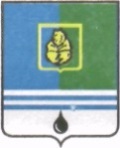 РЕШЕНИЕДУМЫ ГОРОДА КОГАЛЫМАХанты-Мансийского автономного округа - ЮгрыОт «___»_______________20___г.                                                   №_______ Об одобрении предложений о внесении изменений в муниципальную программу «Укрепление межнациональногои межконфессионального согласия, профилактика экстремизма и терроризма в городе Когалыме»В соответствии со статьёй 179 Бюджетного кодекса Российской Федерации, Уставом города Когалыма, решением Думы города Когалыма                    от 23.04.2015 №537-ГД «О порядке рассмотрения Думой города Когалыма проектов муниципальных программ и предложений о внесении изменений в муниципальные программы», рассмотрев  предложения о внесении изменений  в муниципальную программу «Укрепление межнационального и межконфессионального согласия, профилактика экстремизма и терроризма в городе Когалыме», утверждённую постановлением Администрации города Когалыма от 15.10.2013 №2927, Дума города Когалыма РЕШИЛА:1. Одобрить предложения о внесении изменений в муниципальную программу «Укрепление межнационального и межконфессионального согласия, профилактика экстремизма и терроризма в городе Когалыме» согласно приложению к настоящему решению. 2. Опубликовать настоящее решение и приложение к нему в газете «Когалымский вестник».Приложение к решению Думыгорода Когалымаот     №Предложения о внесении изменений в муниципальную программу«Укрепление межнационального и межконфессионального согласия, профилактика экстремизма и терроризма в городе Когалыме»Паспорт муниципальной программы города Когалыма«Укрепление межнационального и межконфессионального согласия, профилактика экстремизма и терроризма в городе Когалыме»Таблица 1Распределение финансовых ресурсов муниципальной программы (по годам)Таблица 2Перечень структурных элементов (основных мероприятий) муниципальной программыТаблица 3Перечень реализуемых объектов на 2023 год и на плановый период 2024 и 2025 годов, включая приобретение объектов недвижимого имущества, объектов, создаваемых в соответствии с соглашениями о муниципально-частном партнерстве (государственно-частном партнерстве) и концессионными соглашениями (заполняется в случае наличия объектов)тыс. рублейТаблица 4Перечень объектов капитального строительства (заполняется при планировании объектов капитального строительства)Таблица 5Перечень объектов социально-культурного и коммунально-бытового назначения, масштабных инвестиционных проектов (далее – инвестиционные проекты) (заполняется в случае наличия объектов социально-культурного и коммунально-бытового назначения, масштабных инвестиционных проектов)Таблица 6Показатели, характеризующие эффективность структурного элемента (основного мероприятия) муниципальной программы1<*> - Показатель – «Количество участников мероприятий, направленных на укрепление общероссийского гражданского единства» рассчитан из фактического значения количества участников мероприятий в течение года на основании представленных соисполнителями муниципальной программы отчетных материалов о ходе реализации пунктов муниципальной программы, с нарастающим итогом. Ежегодно планируется увеличение участников мероприятий на 20 человек.2<**> - Показатель – «Количество публикаций в муниципальных СМИ, направленных на формирование этнокультурной компетентности граждан и пропаганду ценностей добрососедства и взаимоуважения» - рассчитан из планового значения количества публикаций в течении года на основании представленных соисполнителями муниципальной программы, с нарастающим итогом. Ежегодно планируется увеличение публикаций в муниципальных СМИ на 10 штук.3<***> - Показатель – «Численность участников мероприятий, направленных на этнокультурное развитие народов России, проживающих в муниципальном образовании» - рассчитан из фактического значения количества участников мероприятий в течение года на основании представленных соисполнителями муниципальной программы отчетных материалов о ходе реализации пунктов муниципальной программы, с нарастающим итогом. Ежегодно планируется увеличение участников мероприятий на 20 человек.проект вносится главой города КогалымаПредседательГлаваДумы города Когалымагорода Когалыма_____________ А.Ю.Говорищева_____________ Н.Н.ПальчиковНаименование муниципальной программыУкрепление межнационального и межконфессионального согласия, профилактика экстремизма и терроризма в городе КогалымеСроки реализации муниципальной программы2023-2028 годыКуратор муниципальной программы Первый заместитель главы города Когалыма Ярема Роман ЯрославовичПервый заместитель главы города Когалыма Ярема Роман ЯрославовичПервый заместитель главы города Когалыма Ярема Роман ЯрославовичОтветственный исполнитель муниципальной программы Управление внутренней политики Администрации города Когалыма (далее-УВП)Управление внутренней политики Администрации города Когалыма (далее-УВП)Управление внутренней политики Администрации города Когалыма (далее-УВП)Соисполнители муниципальной программы Управление образования Администрации города Когалыма (далее-УО);Управление культуры и спорта Администрации города Когалыма (далее-УКС);Сектор пресс-службы Администрации города Когалыма (далее-Пресс-сектор);Отдел по организации деятельности муниципальной комиссии по делам несовершеннолетних и защите их прав при Администрации города Когалыма (далее-ОДМКДН);Отдел межведомственного взаимодействия в сфере обеспечения общественного порядка и безопасности Администрации города Когалыма (далее-ОМВвсООПиБ);Муниципальное автономное учреждение «Молодежный комплексный центр «Феникс» (далее-МАУ МКЦ «Феникс»);Муниципальное автономное учреждение «Информационно-ресурсный центр города Когалыма» (далее-МАУ «ИРЦ»);Муниципальное автономное учреждение «Спортивная школа «Дворец спорта» (далее-МАУ «СШ «Дворец спорта»);Управление образования Администрации города Когалыма (далее-УО);Управление культуры и спорта Администрации города Когалыма (далее-УКС);Сектор пресс-службы Администрации города Когалыма (далее-Пресс-сектор);Отдел по организации деятельности муниципальной комиссии по делам несовершеннолетних и защите их прав при Администрации города Когалыма (далее-ОДМКДН);Отдел межведомственного взаимодействия в сфере обеспечения общественного порядка и безопасности Администрации города Когалыма (далее-ОМВвсООПиБ);Муниципальное автономное учреждение «Молодежный комплексный центр «Феникс» (далее-МАУ МКЦ «Феникс»);Муниципальное автономное учреждение «Информационно-ресурсный центр города Когалыма» (далее-МАУ «ИРЦ»);Муниципальное автономное учреждение «Спортивная школа «Дворец спорта» (далее-МАУ «СШ «Дворец спорта»);Управление образования Администрации города Когалыма (далее-УО);Управление культуры и спорта Администрации города Когалыма (далее-УКС);Сектор пресс-службы Администрации города Когалыма (далее-Пресс-сектор);Отдел по организации деятельности муниципальной комиссии по делам несовершеннолетних и защите их прав при Администрации города Когалыма (далее-ОДМКДН);Отдел межведомственного взаимодействия в сфере обеспечения общественного порядка и безопасности Администрации города Когалыма (далее-ОМВвсООПиБ);Муниципальное автономное учреждение «Молодежный комплексный центр «Феникс» (далее-МАУ МКЦ «Феникс»);Муниципальное автономное учреждение «Информационно-ресурсный центр города Когалыма» (далее-МАУ «ИРЦ»);Муниципальное автономное учреждение «Спортивная школа «Дворец спорта» (далее-МАУ «СШ «Дворец спорта»);Муниципальное автономное учреждение «Культурно-досуговый комплекс» «АРТ – Праздник» (далее-МАУ «КДК «АРТ-Праздник»);Муниципальное бюджетное учреждение «Централизованная библиотечная система» (далее-МБУ «ЦБС»);Муниципальное автономное учреждение «Музейно-выставочный центр» (далее-МАУ «МВЦ»).Автономная некоммерческая организация «Ресурсный центр поддержки НКО города Когалыма» (далее-АНО «РЦ НКО» г. Когалыма)Национальная цель-Цель муниципальной программы Укрепление единства народов Российской Федерации, проживающих на территории города Когалыма, профилактика экстремизма и терроризма в городе Когалыме.Задачи муниципальной программыУспешная социальная и культурная адаптация мигрантов, противодействие социальной исключенности мигрантов и формированию этнических анклавов.Содействие этнокультурному развитию народов, формированию общероссийского гражданского самосознания, патриотизма и солидарностиСодействие поддержке русского языка как государственного языка Российской Федерации и средства межнационального общения и языков народов России, проживающих в муниципальном образованииРазвитие духовно-нравственных основ и самобытной культуры российского казачества и повышение его роли в воспитании подрастающего поколения в духе патриотизмаГармонизация межэтнических и межконфессиональных отношений, сведение к минимуму условий для проявлений экстремизма на территории муниципального образования, развитие системы мер профилактики и предупреждения межэтнических, межконфессиональных конфликтовРеализация комплексной информационной кампании, направленной на укрепление общегражданской идентичности и межнационального (межэтнического), межконфессионального и межкультурного взаимодействияКонтроль за соблюдением условий антитеррористической безопасности мест массового пребывания людей, совершенствование антитеррористической защищенности объектов, находящихся в ведении муниципального образования.ПодпрограммыУкрепление межнационального и межконфессионального согласия, поддержка и развитие языков и культуры народов Российской Федерации, проживающих на территории города Когалыма, обеспечение социальной и культурной адаптации мигрантов, профилактика межнациональных (межэтнических) конфликтов.Участие в профилактике терроризма и экстремизма, а также в минимизации и (или) ликвидации последствий проявлений терроризма и экстремизма на территории города Когалыма.Усиление антитеррористической защищенности объектов, находящихся в муниципальной собственности.Целевые показатели муниципальной программы№п/пНаименование целевого показателяДокумент – основаниеДокумент – основаниеЗначение показателя по годамЗначение показателя по годамЗначение показателя по годамЗначение показателя по годамЗначение показателя по годамЗначение показателя по годамЗначение показателя по годамЗначение показателя по годамЗначение показателя по годамЗначение показателя по годамЦелевые показатели муниципальной программы№п/пНаименование целевого показателяДокумент – основаниеДокумент – основаниеБазовое значение202320242025202620272028На момент окончания реализации муниципальной программыОтветственный исполнитель/ соисполнитель за достижение показателяОтветственный исполнитель/ соисполнитель за достижение показателяЦелевые показатели муниципальной программыI Доля граждан, положительно оценивающих состояние межнациональных отношений в городе Когалыме, от числа опрошенных, % Показатель основывается на результатах социологического исследования, проведенного Департаментом общественных и внешних связей Ханты-Мансийского автономного округа – Югры.Показатель основывается на результатах социологического исследования, проведенного Департаментом общественных и внешних связей Ханты-Мансийского автономного округа – Югры.84,189,289,589,890,190,490,797,0УВП; АНО «РЦ НКО» в г. Когалыме;УО(МАУ «ИРЦ»);ОДМКДН;Сектор пресс-службы;ОМВвсООПиБ;УКС(МАУ «КДК «Арт-Праздник», МАУ «МКЦ «Феникс», МАУ «СШ «Дворец спорта», МБУ «МВЦ»)УВП; АНО «РЦ НКО» в г. Когалыме;УО(МАУ «ИРЦ»);ОДМКДН;Сектор пресс-службы;ОМВвсООПиБ;УКС(МАУ «КДК «Арт-Праздник», МАУ «МКЦ «Феникс», МАУ «СШ «Дворец спорта», МБУ «МВЦ»)Параметры финансового обеспечения муниципальной программы Источники финансированияИсточники финансированияРасходы по годам (тыс. рублей)Расходы по годам (тыс. рублей)Расходы по годам (тыс. рублей)Расходы по годам (тыс. рублей)Расходы по годам (тыс. рублей)Расходы по годам (тыс. рублей)Расходы по годам (тыс. рублей)Расходы по годам (тыс. рублей)Расходы по годам (тыс. рублей)Расходы по годам (тыс. рублей)Расходы по годам (тыс. рублей)Расходы по годам (тыс. рублей)Параметры финансового обеспечения муниципальной программы Источники финансированияИсточники финансированияВсего2023 2023 202420242025202520262026202720272028Параметры финансового обеспечения муниципальной программы всеговсего2673,0445,5445,5445,5445,5445,5445,5445,5445,5445,5445,5445,5Параметры финансового обеспечения муниципальной программы федеральный бюджетфедеральный бюджет0,00,00,00,00,00,00,00,00,00,00,00,0Параметры финансового обеспечения муниципальной программы бюджет автономного округабюджет автономного округа0,00,00,00,00,00,00,00,00,00,00,00,0Параметры финансового обеспечения муниципальной программы Бюджет города КогалымаБюджет города Когалыма2673,0445,5445,5445,5445,5445,5445,5445,5445,5445,5445,5445,5Параметры финансового обеспечения муниципальной программы иные источники финансированияиные источники финансирования0,00,00,00,000,000,00,00,00,00,00,00,0Параметры финансового обеспечения портфеля проектов, проекта, направленных в том числе на реализацию в автономном округе национальных проектов (программ) Российской Федерации участие, в котором принимает город Когалым Источники финансированияИсточники финансированияРасходы по годам (тыс. рублей)Расходы по годам (тыс. рублей)Расходы по годам (тыс. рублей)Расходы по годам (тыс. рублей)Расходы по годам (тыс. рублей)Расходы по годам (тыс. рублей)Расходы по годам (тыс. рублей)Расходы по годам (тыс. рублей)Расходы по годам (тыс. рублей)Расходы по годам (тыс. рублей)Расходы по годам (тыс. рублей)Расходы по годам (тыс. рублей)Расходы по годам (тыс. рублей)Параметры финансового обеспечения портфеля проектов, проекта, направленных в том числе на реализацию в автономном округе национальных проектов (программ) Российской Федерации участие, в котором принимает город Когалым Источники финансированияИсточники финансированияВсегоВсего2023 2023 202420242025202520262026202720272028Параметры финансового обеспечения портфеля проектов, проекта, направленных в том числе на реализацию в автономном округе национальных проектов (программ) Российской Федерации участие, в котором принимает город Когалым всеговсего0,00,00,00,00,00,00,00,00,00,00,00,00,0Параметры финансового обеспечения портфеля проектов, проекта, направленных в том числе на реализацию в автономном округе национальных проектов (программ) Российской Федерации участие, в котором принимает город Когалым федеральный бюджетфедеральный бюджет0,00,00,00,00,00,00,00,00,00,00,00,00,0Параметры финансового обеспечения портфеля проектов, проекта, направленных в том числе на реализацию в автономном округе национальных проектов (программ) Российской Федерации участие, в котором принимает город Когалым бюджет автономного округабюджет автономного округа0,00,00,00,00,00,00,00,00,00,00,00,00,0Параметры финансового обеспечения портфеля проектов, проекта, направленных в том числе на реализацию в автономном округе национальных проектов (программ) Российской Федерации участие, в котором принимает город Когалым Бюджет города КогалымаБюджет города Когалыма0,00,00,00,00,00,00,00,00,00,00,00,00,0Параметры финансового обеспечения портфеля проектов, проекта, направленных в том числе на реализацию в автономном округе национальных проектов (программ) Российской Федерации участие, в котором принимает город Когалым иные источники финансированияиные источники финансирования0,00,00,00,00,00,00,00,00,00,00,00,00,0Объем налоговых расходов города Когалыма Объем налоговых расходов города Когалыма Расходы по годам (тыс. рублей)Расходы по годам (тыс. рублей)Расходы по годам (тыс. рублей)Расходы по годам (тыс. рублей)Расходы по годам (тыс. рублей)Расходы по годам (тыс. рублей)Расходы по годам (тыс. рублей)Расходы по годам (тыс. рублей)Расходы по годам (тыс. рублей)Расходы по годам (тыс. рублей)Расходы по годам (тыс. рублей)Расходы по годам (тыс. рублей)Объем налоговых расходов города Когалыма Объем налоговых расходов города Когалыма ВсегоВсего2023 2023 20242024202520252026202620272028Объем налоговых расходов города Когалыма Объем налоговых расходов города Когалыма 0,00,00,00,00,00,00,00,00,00,00,00,0Номер структурного элемента (основного мероприятия)Структурный элемент (основное мероприятие) муниципальной программы Ответственный исполнитель/соисполнитель, учреждение, организация Источники финансированияФинансовые затраты на реализацию, тыс. рублей Финансовые затраты на реализацию, тыс. рублей Финансовые затраты на реализацию, тыс. рублей Финансовые затраты на реализацию, тыс. рублей Финансовые затраты на реализацию, тыс. рублей Финансовые затраты на реализацию, тыс. рублей Финансовые затраты на реализацию, тыс. рублей Номер структурного элемента (основного мероприятия)Структурный элемент (основное мероприятие) муниципальной программы Ответственный исполнитель/соисполнитель, учреждение, организация Источники финансированиявсегов том числев том числев том числев том числев том числев том числеНомер структурного элемента (основного мероприятия)Структурный элемент (основное мероприятие) муниципальной программы Ответственный исполнитель/соисполнитель, учреждение, организация Источники финансированиявсего2023г.2024г.2025г.2026г.2027г.2028г.1234567891011Цель: Укрепление единства народов Российской Федерации, проживающих на территории города Когалыма, профилактика экстремизма и терроризма в городе Когалыме.Цель: Укрепление единства народов Российской Федерации, проживающих на территории города Когалыма, профилактика экстремизма и терроризма в городе Когалыме.Цель: Укрепление единства народов Российской Федерации, проживающих на территории города Когалыма, профилактика экстремизма и терроризма в городе Когалыме.Цель: Укрепление единства народов Российской Федерации, проживающих на территории города Когалыма, профилактика экстремизма и терроризма в городе Когалыме.Цель: Укрепление единства народов Российской Федерации, проживающих на территории города Когалыма, профилактика экстремизма и терроризма в городе Когалыме.Цель: Укрепление единства народов Российской Федерации, проживающих на территории города Когалыма, профилактика экстремизма и терроризма в городе Когалыме.Цель: Укрепление единства народов Российской Федерации, проживающих на территории города Когалыма, профилактика экстремизма и терроризма в городе Когалыме.Цель: Укрепление единства народов Российской Федерации, проживающих на территории города Когалыма, профилактика экстремизма и терроризма в городе Когалыме.Цель: Укрепление единства народов Российской Федерации, проживающих на территории города Когалыма, профилактика экстремизма и терроризма в городе Когалыме.Цель: Укрепление единства народов Российской Федерации, проживающих на территории города Когалыма, профилактика экстремизма и терроризма в городе Когалыме.Цель: Укрепление единства народов Российской Федерации, проживающих на территории города Когалыма, профилактика экстремизма и терроризма в городе Когалыме.Задача №1: Успешная социальная и культурная адаптация мигрантов, противодействие социальной исключенности мигрантов и формированию этнических анклавов.Задача №2: Содействие этнокультурному развитию народов, формированию общероссийского гражданского самосознания, патриотизма и солидарности.Задача №3: Содействие поддержке русского языка как государственного языка Российской Федерации и средства межнационального общения и языков народов России, проживающих в муниципальном образовании.Задача №4: Развитие духовно-нравственных основ и самобытной культуры российского казачества и повышение его роли в воспитании подрастающего поколения в духе патриотизма.Задача №1: Успешная социальная и культурная адаптация мигрантов, противодействие социальной исключенности мигрантов и формированию этнических анклавов.Задача №2: Содействие этнокультурному развитию народов, формированию общероссийского гражданского самосознания, патриотизма и солидарности.Задача №3: Содействие поддержке русского языка как государственного языка Российской Федерации и средства межнационального общения и языков народов России, проживающих в муниципальном образовании.Задача №4: Развитие духовно-нравственных основ и самобытной культуры российского казачества и повышение его роли в воспитании подрастающего поколения в духе патриотизма.Задача №1: Успешная социальная и культурная адаптация мигрантов, противодействие социальной исключенности мигрантов и формированию этнических анклавов.Задача №2: Содействие этнокультурному развитию народов, формированию общероссийского гражданского самосознания, патриотизма и солидарности.Задача №3: Содействие поддержке русского языка как государственного языка Российской Федерации и средства межнационального общения и языков народов России, проживающих в муниципальном образовании.Задача №4: Развитие духовно-нравственных основ и самобытной культуры российского казачества и повышение его роли в воспитании подрастающего поколения в духе патриотизма.Задача №1: Успешная социальная и культурная адаптация мигрантов, противодействие социальной исключенности мигрантов и формированию этнических анклавов.Задача №2: Содействие этнокультурному развитию народов, формированию общероссийского гражданского самосознания, патриотизма и солидарности.Задача №3: Содействие поддержке русского языка как государственного языка Российской Федерации и средства межнационального общения и языков народов России, проживающих в муниципальном образовании.Задача №4: Развитие духовно-нравственных основ и самобытной культуры российского казачества и повышение его роли в воспитании подрастающего поколения в духе патриотизма.Задача №1: Успешная социальная и культурная адаптация мигрантов, противодействие социальной исключенности мигрантов и формированию этнических анклавов.Задача №2: Содействие этнокультурному развитию народов, формированию общероссийского гражданского самосознания, патриотизма и солидарности.Задача №3: Содействие поддержке русского языка как государственного языка Российской Федерации и средства межнационального общения и языков народов России, проживающих в муниципальном образовании.Задача №4: Развитие духовно-нравственных основ и самобытной культуры российского казачества и повышение его роли в воспитании подрастающего поколения в духе патриотизма.Задача №1: Успешная социальная и культурная адаптация мигрантов, противодействие социальной исключенности мигрантов и формированию этнических анклавов.Задача №2: Содействие этнокультурному развитию народов, формированию общероссийского гражданского самосознания, патриотизма и солидарности.Задача №3: Содействие поддержке русского языка как государственного языка Российской Федерации и средства межнационального общения и языков народов России, проживающих в муниципальном образовании.Задача №4: Развитие духовно-нравственных основ и самобытной культуры российского казачества и повышение его роли в воспитании подрастающего поколения в духе патриотизма.Задача №1: Успешная социальная и культурная адаптация мигрантов, противодействие социальной исключенности мигрантов и формированию этнических анклавов.Задача №2: Содействие этнокультурному развитию народов, формированию общероссийского гражданского самосознания, патриотизма и солидарности.Задача №3: Содействие поддержке русского языка как государственного языка Российской Федерации и средства межнационального общения и языков народов России, проживающих в муниципальном образовании.Задача №4: Развитие духовно-нравственных основ и самобытной культуры российского казачества и повышение его роли в воспитании подрастающего поколения в духе патриотизма.Задача №1: Успешная социальная и культурная адаптация мигрантов, противодействие социальной исключенности мигрантов и формированию этнических анклавов.Задача №2: Содействие этнокультурному развитию народов, формированию общероссийского гражданского самосознания, патриотизма и солидарности.Задача №3: Содействие поддержке русского языка как государственного языка Российской Федерации и средства межнационального общения и языков народов России, проживающих в муниципальном образовании.Задача №4: Развитие духовно-нравственных основ и самобытной культуры российского казачества и повышение его роли в воспитании подрастающего поколения в духе патриотизма.Задача №1: Успешная социальная и культурная адаптация мигрантов, противодействие социальной исключенности мигрантов и формированию этнических анклавов.Задача №2: Содействие этнокультурному развитию народов, формированию общероссийского гражданского самосознания, патриотизма и солидарности.Задача №3: Содействие поддержке русского языка как государственного языка Российской Федерации и средства межнационального общения и языков народов России, проживающих в муниципальном образовании.Задача №4: Развитие духовно-нравственных основ и самобытной культуры российского казачества и повышение его роли в воспитании подрастающего поколения в духе патриотизма.Задача №1: Успешная социальная и культурная адаптация мигрантов, противодействие социальной исключенности мигрантов и формированию этнических анклавов.Задача №2: Содействие этнокультурному развитию народов, формированию общероссийского гражданского самосознания, патриотизма и солидарности.Задача №3: Содействие поддержке русского языка как государственного языка Российской Федерации и средства межнационального общения и языков народов России, проживающих в муниципальном образовании.Задача №4: Развитие духовно-нравственных основ и самобытной культуры российского казачества и повышение его роли в воспитании подрастающего поколения в духе патриотизма.Задача №1: Успешная социальная и культурная адаптация мигрантов, противодействие социальной исключенности мигрантов и формированию этнических анклавов.Задача №2: Содействие этнокультурному развитию народов, формированию общероссийского гражданского самосознания, патриотизма и солидарности.Задача №3: Содействие поддержке русского языка как государственного языка Российской Федерации и средства межнационального общения и языков народов России, проживающих в муниципальном образовании.Задача №4: Развитие духовно-нравственных основ и самобытной культуры российского казачества и повышение его роли в воспитании подрастающего поколения в духе патриотизма.Подпрограмма 1. Укрепление межнационального и межконфессионального согласия, поддержка и развитие языков и культуры народов Российской Федерации, проживающих на территории города Когалыма, обеспечение социальной и культурной адаптации мигрантов, профилактика межнациональных (межэтнических) конфликтовПодпрограмма 1. Укрепление межнационального и межконфессионального согласия, поддержка и развитие языков и культуры народов Российской Федерации, проживающих на территории города Когалыма, обеспечение социальной и культурной адаптации мигрантов, профилактика межнациональных (межэтнических) конфликтовПодпрограмма 1. Укрепление межнационального и межконфессионального согласия, поддержка и развитие языков и культуры народов Российской Федерации, проживающих на территории города Когалыма, обеспечение социальной и культурной адаптации мигрантов, профилактика межнациональных (межэтнических) конфликтовПодпрограмма 1. Укрепление межнационального и межконфессионального согласия, поддержка и развитие языков и культуры народов Российской Федерации, проживающих на территории города Когалыма, обеспечение социальной и культурной адаптации мигрантов, профилактика межнациональных (межэтнических) конфликтовПодпрограмма 1. Укрепление межнационального и межконфессионального согласия, поддержка и развитие языков и культуры народов Российской Федерации, проживающих на территории города Когалыма, обеспечение социальной и культурной адаптации мигрантов, профилактика межнациональных (межэтнических) конфликтовПодпрограмма 1. Укрепление межнационального и межконфессионального согласия, поддержка и развитие языков и культуры народов Российской Федерации, проживающих на территории города Когалыма, обеспечение социальной и культурной адаптации мигрантов, профилактика межнациональных (межэтнических) конфликтовПодпрограмма 1. Укрепление межнационального и межконфессионального согласия, поддержка и развитие языков и культуры народов Российской Федерации, проживающих на территории города Когалыма, обеспечение социальной и культурной адаптации мигрантов, профилактика межнациональных (межэтнических) конфликтовПодпрограмма 1. Укрепление межнационального и межконфессионального согласия, поддержка и развитие языков и культуры народов Российской Федерации, проживающих на территории города Когалыма, обеспечение социальной и культурной адаптации мигрантов, профилактика межнациональных (межэтнических) конфликтовПодпрограмма 1. Укрепление межнационального и межконфессионального согласия, поддержка и развитие языков и культуры народов Российской Федерации, проживающих на территории города Когалыма, обеспечение социальной и культурной адаптации мигрантов, профилактика межнациональных (межэтнических) конфликтовПодпрограмма 1. Укрепление межнационального и межконфессионального согласия, поддержка и развитие языков и культуры народов Российской Федерации, проживающих на территории города Когалыма, обеспечение социальной и культурной адаптации мигрантов, профилактика межнациональных (межэтнических) конфликтовПодпрограмма 1. Укрепление межнационального и межконфессионального согласия, поддержка и развитие языков и культуры народов Российской Федерации, проживающих на территории города Когалыма, обеспечение социальной и культурной адаптации мигрантов, профилактика межнациональных (межэтнических) конфликтовПроцессная частьПроцессная частьПроцессная частьПроцессная частьПроцессная частьПроцессная частьПроцессная частьПроцессная частьПроцессная частьПроцессная частьПроцессная часть1.1Оказание поддержки некоммерческим организациям для реализации проектов и участия в мероприятиях в сфере межнациональных (межэтнических) отношений, профилактики экстремизма (I,1,3)УВП / АНО «РЦ НКО»г. КогалымаВсего0,000,000,000,000,000,000,001.1Оказание поддержки некоммерческим организациям для реализации проектов и участия в мероприятиях в сфере межнациональных (межэтнических) отношений, профилактики экстремизма (I,1,3)УВП / АНО «РЦ НКО»г. Когалымафедеральный бюджет0,000,000,000,000,000,000,001.1Оказание поддержки некоммерческим организациям для реализации проектов и участия в мероприятиях в сфере межнациональных (межэтнических) отношений, профилактики экстремизма (I,1,3)УВП / АНО «РЦ НКО»г. Когалымабюджет автономного округа0,000,000,000,000,000,000,001.1Оказание поддержки некоммерческим организациям для реализации проектов и участия в мероприятиях в сфере межнациональных (межэтнических) отношений, профилактики экстремизма (I,1,3)УВП / АНО «РЦ НКО»г. Когалымабюджет города Когалыма0,000,000,000,000,000,000,001.1Оказание поддержки некоммерческим организациям для реализации проектов и участия в мероприятиях в сфере межнациональных (межэтнических) отношений, профилактики экстремизма (I,1,3)УВП / АНО «РЦ НКО»г. Когалымаиные источники финансирования0,000,000,000,000,000,000,001.2Мероприятия просветительского характера для представителей общественных объединений, религиозных организаций по вопросам укрепления межнационального и межконфессионального согласия, обеспечения социальной и культурной адаптации мигрантов, профилактики экстремизма и терроризма на территории города Когалыма (I,1,3)УВП /АНО «РЦ НКО» г. КогалымаВсего0,000,000,000,000,000,000,001.2Мероприятия просветительского характера для представителей общественных объединений, религиозных организаций по вопросам укрепления межнационального и межконфессионального согласия, обеспечения социальной и культурной адаптации мигрантов, профилактики экстремизма и терроризма на территории города Когалыма (I,1,3)УВП /АНО «РЦ НКО» г. Когалымафедеральный бюджет0,000,000,000,000,000,000,001.2Мероприятия просветительского характера для представителей общественных объединений, религиозных организаций по вопросам укрепления межнационального и межконфессионального согласия, обеспечения социальной и культурной адаптации мигрантов, профилактики экстремизма и терроризма на территории города Когалыма (I,1,3)УВП /АНО «РЦ НКО» г. Когалымабюджет автономного округа0,000,000,000,000,000,000,001.2Мероприятия просветительского характера для представителей общественных объединений, религиозных организаций по вопросам укрепления межнационального и межконфессионального согласия, обеспечения социальной и культурной адаптации мигрантов, профилактики экстремизма и терроризма на территории города Когалыма (I,1,3)УВП /АНО «РЦ НКО» г. Когалымабюджет города Когалыма0,000,000,000,000,000,000,001.2Мероприятия просветительского характера для представителей общественных объединений, религиозных организаций по вопросам укрепления межнационального и межконфессионального согласия, обеспечения социальной и культурной адаптации мигрантов, профилактики экстремизма и терроризма на территории города Когалыма (I,1,3)УВП /АНО «РЦ НКО» г. Когалымаиные источники финансирования0,000,000,000,000,000,000,001.3Содействие религиозным организациям в культурно-просветительской и социально значимой деятельности, направленной на развитие межнационального и межконфессионального диалога, возрождению семейных ценностей, противодействию экстремизму, национальной и религиозной нетерпимости (I,1,3)УВП/ АНО «РЦ НКО» г. КогалымаВсего0,000,000,000,000,000,000,001.3Содействие религиозным организациям в культурно-просветительской и социально значимой деятельности, направленной на развитие межнационального и межконфессионального диалога, возрождению семейных ценностей, противодействию экстремизму, национальной и религиозной нетерпимости (I,1,3)УВП/ АНО «РЦ НКО» г. Когалымафедеральный бюджет0,000,000,000,000,000,000,001.3Содействие религиозным организациям в культурно-просветительской и социально значимой деятельности, направленной на развитие межнационального и межконфессионального диалога, возрождению семейных ценностей, противодействию экстремизму, национальной и религиозной нетерпимости (I,1,3)УВП/ АНО «РЦ НКО» г. Когалымабюджет автономного округа0,000,000,000,000,000,000,001.3Содействие религиозным организациям в культурно-просветительской и социально значимой деятельности, направленной на развитие межнационального и межконфессионального диалога, возрождению семейных ценностей, противодействию экстремизму, национальной и религиозной нетерпимости (I,1,3)УВП/ АНО «РЦ НКО» г. Когалымабюджет города Когалыма0,000,000,000,000,000,000,001.3Содействие религиозным организациям в культурно-просветительской и социально значимой деятельности, направленной на развитие межнационального и межконфессионального диалога, возрождению семейных ценностей, противодействию экстремизму, национальной и религиозной нетерпимости (I,1,3)УВП/ АНО «РЦ НКО» г. Когалымаиные источники финансирования0,000,000,000,000,000,000,001.4Реализация мер, направленных на социальную и культурную адаптацию мигрантов, анализ их эффективности (I,1,3)УВП / УО; (МАУ «ИРЦ»); УКС (МАУ «КДК АРТ-Праздник»; МАУ  «МВЦ»; МБУ «ЦБС»);АНО «РЦ НКО» г. КогалымаВсего0,000,000,000,000,000,000,001.4Реализация мер, направленных на социальную и культурную адаптацию мигрантов, анализ их эффективности (I,1,3)УВП / УО; (МАУ «ИРЦ»); УКС (МАУ «КДК АРТ-Праздник»; МАУ  «МВЦ»; МБУ «ЦБС»);АНО «РЦ НКО» г. Когалымафедеральный бюджет0,000,000,000,000,000,000,001.4Реализация мер, направленных на социальную и культурную адаптацию мигрантов, анализ их эффективности (I,1,3)УВП / УО; (МАУ «ИРЦ»); УКС (МАУ «КДК АРТ-Праздник»; МАУ  «МВЦ»; МБУ «ЦБС»);АНО «РЦ НКО» г. Когалымабюджет автономного округа0,000,000,000,000,000,000,001.4Реализация мер, направленных на социальную и культурную адаптацию мигрантов, анализ их эффективности (I,1,3)УВП / УО; (МАУ «ИРЦ»); УКС (МАУ «КДК АРТ-Праздник»; МАУ  «МВЦ»; МБУ «ЦБС»);АНО «РЦ НКО» г. Когалымабюджет города Когалыма0,000,000,000,000,000,000,001.4Реализация мер, направленных на социальную и культурную адаптацию мигрантов, анализ их эффективности (I,1,3)УВП / УО; (МАУ «ИРЦ»); УКС (МАУ «КДК АРТ-Праздник»; МАУ  «МВЦ»; МБУ «ЦБС»);АНО «РЦ НКО» г. Когалымаиные источники финансирования0,000,000,000,000,000,000,001.4.1Содействие в толерантном воспитании, мультикультурном образовании и социокультурной адаптации детей, в том числе детей мигрантов, в образовательных организациях города Когалыма УО Всего0,000,000,000,000,000,000,001.4.1Содействие в толерантном воспитании, мультикультурном образовании и социокультурной адаптации детей, в том числе детей мигрантов, в образовательных организациях города Когалыма УО федеральный бюджет0,000,000,000,000,000,000,001.4.1Содействие в толерантном воспитании, мультикультурном образовании и социокультурной адаптации детей, в том числе детей мигрантов, в образовательных организациях города Когалыма УО бюджет автономного округа0,000,000,000,000,000,000,001.4.1Содействие в толерантном воспитании, мультикультурном образовании и социокультурной адаптации детей, в том числе детей мигрантов, в образовательных организациях города Когалыма УО бюджет города Когалыма0,000,000,000,000,000,000,001.4.1Содействие в толерантном воспитании, мультикультурном образовании и социокультурной адаптации детей, в том числе детей мигрантов, в образовательных организациях города Когалыма УО иные источники финансирования0,000,000,000,000,000,000,001.4.2Совершенствование системы мер, обеспечивающих уважительное отношение мигрантов к культуре и традициям принимающего сообществаУО (МАУ «ИРЦ»); УКС; (МАУ «КДК» АРТ-Праздник»; МАУ «МВЦ»; МБУ «ЦБС»);АНО «РЦ НКО» г. КогалымаВсего0,000,000,000,000,000,000,001.4.2Совершенствование системы мер, обеспечивающих уважительное отношение мигрантов к культуре и традициям принимающего сообществаУО (МАУ «ИРЦ»); УКС; (МАУ «КДК» АРТ-Праздник»; МАУ «МВЦ»; МБУ «ЦБС»);АНО «РЦ НКО» г. Когалымафедеральный бюджет0,000,000,000,000,000,000,001.4.2Совершенствование системы мер, обеспечивающих уважительное отношение мигрантов к культуре и традициям принимающего сообществаУО (МАУ «ИРЦ»); УКС; (МАУ «КДК» АРТ-Праздник»; МАУ «МВЦ»; МБУ «ЦБС»);АНО «РЦ НКО» г. Когалымабюджет автономного округа0,000,000,000,000,000,000,001.4.2Совершенствование системы мер, обеспечивающих уважительное отношение мигрантов к культуре и традициям принимающего сообществаУО (МАУ «ИРЦ»); УКС; (МАУ «КДК» АРТ-Праздник»; МАУ «МВЦ»; МБУ «ЦБС»);АНО «РЦ НКО» г. Когалымабюджет города Когалыма0,000,000,000,000,000,000,001.4.2Совершенствование системы мер, обеспечивающих уважительное отношение мигрантов к культуре и традициям принимающего сообществаУО (МАУ «ИРЦ»); УКС; (МАУ «КДК» АРТ-Праздник»; МАУ «МВЦ»; МБУ «ЦБС»);АНО «РЦ НКО» г. Когалымаиные источники финансирования0,000,000,000,000,000,000,001.5Содействие этнокультурному многообразию народов России (I,1,3)УВП / УО; (МАУ «ИРЦ»); УКС; (МАУ «СШ «Дворец спорта»; МАУ «КДК «АРТ-Праздник»; МАУ «МВЦ»; МБУ «ЦБС»)Всего1858,80309,80309,80309,80309,80309,80309,801.5Содействие этнокультурному многообразию народов России (I,1,3)УВП / УО; (МАУ «ИРЦ»); УКС; (МАУ «СШ «Дворец спорта»; МАУ «КДК «АРТ-Праздник»; МАУ «МВЦ»; МБУ «ЦБС»)федеральный бюджет0,000,000,000,000,000,000,001.5Содействие этнокультурному многообразию народов России (I,1,3)УВП / УО; (МАУ «ИРЦ»); УКС; (МАУ «СШ «Дворец спорта»; МАУ «КДК «АРТ-Праздник»; МАУ «МВЦ»; МБУ «ЦБС»)бюджет автономного округа0,000,000,000,000,000,000,001.5Содействие этнокультурному многообразию народов России (I,1,3)УВП / УО; (МАУ «ИРЦ»); УКС; (МАУ «СШ «Дворец спорта»; МАУ «КДК «АРТ-Праздник»; МАУ «МВЦ»; МБУ «ЦБС»)бюджет города Когалыма1858,80309,80309,80309,80309,80309,80309,801.5Содействие этнокультурному многообразию народов России (I,1,3)УВП / УО; (МАУ «ИРЦ»); УКС; (МАУ «СШ «Дворец спорта»; МАУ «КДК «АРТ-Праздник»; МАУ «МВЦ»; МБУ «ЦБС»)иные источники финансирования0,000,000,000,000,000,000,001.5.1Укрепление общероссийской гражданской идентичности. Торжественные мероприятия, приуроченные к памятным датам в истории народов России, государственным праздникам (День России, День народного единства, День Конституции Российской Федерации и День образования Ханты-Мансийского автономного округа - Югры) УКС (МАУ «КДК «АРТ-Праздник»)Всего1858,80309,80309,80309,80309,80309,80309,801.5.1Укрепление общероссийской гражданской идентичности. Торжественные мероприятия, приуроченные к памятным датам в истории народов России, государственным праздникам (День России, День народного единства, День Конституции Российской Федерации и День образования Ханты-Мансийского автономного округа - Югры) УКС (МАУ «КДК «АРТ-Праздник»)федеральный бюджет0,000,000,000,000,000,000,001.5.1Укрепление общероссийской гражданской идентичности. Торжественные мероприятия, приуроченные к памятным датам в истории народов России, государственным праздникам (День России, День народного единства, День Конституции Российской Федерации и День образования Ханты-Мансийского автономного округа - Югры) УКС (МАУ «КДК «АРТ-Праздник»)бюджет автономного округа0,000,000,000,000,000,000,001.5.1Укрепление общероссийской гражданской идентичности. Торжественные мероприятия, приуроченные к памятным датам в истории народов России, государственным праздникам (День России, День народного единства, День Конституции Российской Федерации и День образования Ханты-Мансийского автономного округа - Югры) УКС (МАУ «КДК «АРТ-Праздник»)бюджет города Когалыма1858,80309,80309,80309,80309,80309,80		309,80309,80		309,801.5.1Укрепление общероссийской гражданской идентичности. Торжественные мероприятия, приуроченные к памятным датам в истории народов России, государственным праздникам (День России, День народного единства, День Конституции Российской Федерации и День образования Ханты-Мансийского автономного округа - Югры) УКС (МАУ «КДК «АРТ-Праздник»)иные источники финансирования0,000,000,000,000,000,000,001.5.2Проведение мероприятий, приуроченных к Международному дню толерантности (концерты, фестивали, конкурсы рисунков, конкурсы плакатов, спортивные мероприятия и др.) УКС; (МАУ «СШ «Дворец спорта»);УОвсего0,000,000,000,000,000,000,001.5.2Проведение мероприятий, приуроченных к Международному дню толерантности (концерты, фестивали, конкурсы рисунков, конкурсы плакатов, спортивные мероприятия и др.) УКС; (МАУ «СШ «Дворец спорта»);УОфедеральный бюджет0,000,000,000,000,000,000,001.5.2Проведение мероприятий, приуроченных к Международному дню толерантности (концерты, фестивали, конкурсы рисунков, конкурсы плакатов, спортивные мероприятия и др.) УКС; (МАУ «СШ «Дворец спорта»);УОбюджет автономного округа0,000,000,000,000,000,000,001.5.2Проведение мероприятий, приуроченных к Международному дню толерантности (концерты, фестивали, конкурсы рисунков, конкурсы плакатов, спортивные мероприятия и др.) УКС; (МАУ «СШ «Дворец спорта»);УОбюджет города Когалыма0,000,000,000,000,000,000,001.5.2Проведение мероприятий, приуроченных к Международному дню толерантности (концерты, фестивали, конкурсы рисунков, конкурсы плакатов, спортивные мероприятия и др.) УКС; (МАУ «СШ «Дворец спорта»);УОиные источники финансирования0,000,000,000,000,000,000,001.5.3Обеспечение проведение выставок, конкурсов, акций, форумов, ярмарок, конгрессов, конференций городского и форумов общероссийского и регионального значения, направленных на изучение и популяризацию традиционной культуры народов Российской Федерации, укрепление межнационального мира и согласия, в том числе при принятии участия муниципального образования в Форуме национального ЕдинстваУО; УКС; (МАУ «СШ «Дворец спорта»; МАУ «КДК «АРТ-Праздник»; МАУ «МВЦ»; МБУ «ЦБС»); АНО «РЦ НКО» г. Когалымавсего0,000,000,000,000,000,000,001.5.3Обеспечение проведение выставок, конкурсов, акций, форумов, ярмарок, конгрессов, конференций городского и форумов общероссийского и регионального значения, направленных на изучение и популяризацию традиционной культуры народов Российской Федерации, укрепление межнационального мира и согласия, в том числе при принятии участия муниципального образования в Форуме национального ЕдинстваУО; УКС; (МАУ «СШ «Дворец спорта»; МАУ «КДК «АРТ-Праздник»; МАУ «МВЦ»; МБУ «ЦБС»); АНО «РЦ НКО» г. Когалымафедеральный бюджет0,000,000,000,000,000,000,001.5.3Обеспечение проведение выставок, конкурсов, акций, форумов, ярмарок, конгрессов, конференций городского и форумов общероссийского и регионального значения, направленных на изучение и популяризацию традиционной культуры народов Российской Федерации, укрепление межнационального мира и согласия, в том числе при принятии участия муниципального образования в Форуме национального ЕдинстваУО; УКС; (МАУ «СШ «Дворец спорта»; МАУ «КДК «АРТ-Праздник»; МАУ «МВЦ»; МБУ «ЦБС»); АНО «РЦ НКО» г. Когалымабюджет автономного округа0,000,000,000,000,000,000,001.5.3Обеспечение проведение выставок, конкурсов, акций, форумов, ярмарок, конгрессов, конференций городского и форумов общероссийского и регионального значения, направленных на изучение и популяризацию традиционной культуры народов Российской Федерации, укрепление межнационального мира и согласия, в том числе при принятии участия муниципального образования в Форуме национального ЕдинстваУО; УКС; (МАУ «СШ «Дворец спорта»; МАУ «КДК «АРТ-Праздник»; МАУ «МВЦ»; МБУ «ЦБС»); АНО «РЦ НКО» г. Когалымабюджет города Когалыма0,000,000,000,000,000,000,001.5.3Обеспечение проведение выставок, конкурсов, акций, форумов, ярмарок, конгрессов, конференций городского и форумов общероссийского и регионального значения, направленных на изучение и популяризацию традиционной культуры народов Российской Федерации, укрепление межнационального мира и согласия, в том числе при принятии участия муниципального образования в Форуме национального ЕдинстваУО; УКС; (МАУ «СШ «Дворец спорта»; МАУ «КДК «АРТ-Праздник»; МАУ «МВЦ»; МБУ «ЦБС»); АНО «РЦ НКО» г. Когалымаиные источники финансирования0,000,000,000,000,000,000,001.5.4Содействие в функционировании деятельности Дома дружбы народов города Когалыма (имущественные, административные, финансовые и общественные формы поддержки) АНО «РЦ НКО» г. Когалымавсего0,000,000,000,000,000,000,001.5.4Содействие в функционировании деятельности Дома дружбы народов города Когалыма (имущественные, административные, финансовые и общественные формы поддержки) АНО «РЦ НКО» г. Когалымафедеральный бюджет0,000,000,000,000,000,000,001.5.4Содействие в функционировании деятельности Дома дружбы народов города Когалыма (имущественные, административные, финансовые и общественные формы поддержки) АНО «РЦ НКО» г. Когалымабюджет автономного округа0,000,000,000,000,000,000,001.5.4Содействие в функционировании деятельности Дома дружбы народов города Когалыма (имущественные, административные, финансовые и общественные формы поддержки) АНО «РЦ НКО» г. Когалымабюджет города Когалыма0,000,000,000,000,000,000,001.5.4Содействие в функционировании деятельности Дома дружбы народов города Когалыма (имущественные, административные, финансовые и общественные формы поддержки) АНО «РЦ НКО» г. Когалымаиные источники финансирования0,000,000,000,000,000,000,001.5.5Просветительские мероприятия, направленные на популяризацию и поддержку русского языка, как государственного языка Российской Федерации и языка межнационального общения УКС; (МАУ "КДК «АРТ-Праздник»; МАУ «МВЦ»; МБУ «ЦБС»);АНО «РЦ НКО» г. Когалымавсего0,000,000,000,000,000,000,001.5.5Просветительские мероприятия, направленные на популяризацию и поддержку русского языка, как государственного языка Российской Федерации и языка межнационального общения УКС; (МАУ "КДК «АРТ-Праздник»; МАУ «МВЦ»; МБУ «ЦБС»);АНО «РЦ НКО» г. Когалымафедеральный бюджет0,000,000,000,000,000,000,001.5.5Просветительские мероприятия, направленные на популяризацию и поддержку русского языка, как государственного языка Российской Федерации и языка межнационального общения УКС; (МАУ "КДК «АРТ-Праздник»; МАУ «МВЦ»; МБУ «ЦБС»);АНО «РЦ НКО» г. Когалымабюджет автономного округа0,000,000,000,000,000,000,001.5.5Просветительские мероприятия, направленные на популяризацию и поддержку русского языка, как государственного языка Российской Федерации и языка межнационального общения УКС; (МАУ "КДК «АРТ-Праздник»; МАУ «МВЦ»; МБУ «ЦБС»);АНО «РЦ НКО» г. Когалымабюджет города Когалыма0,000,000,000,000,000,000,001.5.5Просветительские мероприятия, направленные на популяризацию и поддержку русского языка, как государственного языка Российской Федерации и языка межнационального общения УКС; (МАУ "КДК «АРТ-Праздник»; МАУ «МВЦ»; МБУ «ЦБС»);АНО «РЦ НКО» г. Когалымаиные источники финансирования0,000,000,000,000,000,000,001.5.5Просветительские мероприятия, направленные на популяризацию и поддержку русского языка, как государственного языка Российской Федерации и языка межнационального общения УО (МАУ «ИРЦ»);всего0,000,000,000,000,000,000,001.5.5Просветительские мероприятия, направленные на популяризацию и поддержку русского языка, как государственного языка Российской Федерации и языка межнационального общения УО (МАУ «ИРЦ»);федеральный бюджет0,000,000,000,000,000,000,001.5.5Просветительские мероприятия, направленные на популяризацию и поддержку русского языка, как государственного языка Российской Федерации и языка межнационального общения УО (МАУ «ИРЦ»);бюджет автономного округа0,000,000,000,000,000,000,001.5.5Просветительские мероприятия, направленные на популяризацию и поддержку русского языка, как государственного языка Российской Федерации и языка межнационального общения УО (МАУ «ИРЦ»);бюджет города Когалыма0,000,000,000,000,000,000,001.5.5Просветительские мероприятия, направленные на популяризацию и поддержку русского языка, как государственного языка Российской Федерации и языка межнационального общения УО (МАУ «ИРЦ»);иные источники финансирования0,000,000,000,000,000,000,001.5.6Просветительские мероприятия, направленные на популяризацию и поддержку родных языков народов России, проживающих в городе Когалыме УО; (МАУ «ИРЦ»); УКС; (МАУ «КДК «АРТ-Праздник»; МАУ «МВЦ»; МБУ «ЦБС»);АНО «РЦ НКО» г. Когалымавсего0,000,000,000,000,000,000,001.5.6Просветительские мероприятия, направленные на популяризацию и поддержку родных языков народов России, проживающих в городе Когалыме УО; (МАУ «ИРЦ»); УКС; (МАУ «КДК «АРТ-Праздник»; МАУ «МВЦ»; МБУ «ЦБС»);АНО «РЦ НКО» г. Когалымафедеральный бюджет0,000,000,000,000,000,000,001.5.6Просветительские мероприятия, направленные на популяризацию и поддержку родных языков народов России, проживающих в городе Когалыме УО; (МАУ «ИРЦ»); УКС; (МАУ «КДК «АРТ-Праздник»; МАУ «МВЦ»; МБУ «ЦБС»);АНО «РЦ НКО» г. Когалымабюджет автономного округа0,000,000,000,000,000,000,001.5.6Просветительские мероприятия, направленные на популяризацию и поддержку родных языков народов России, проживающих в городе Когалыме УО; (МАУ «ИРЦ»); УКС; (МАУ «КДК «АРТ-Праздник»; МАУ «МВЦ»; МБУ «ЦБС»);АНО «РЦ НКО» г. Когалымабюджет города Когалыма0,000,000,000,000,000,000,001.5.6Просветительские мероприятия, направленные на популяризацию и поддержку родных языков народов России, проживающих в городе Когалыме УО; (МАУ «ИРЦ»); УКС; (МАУ «КДК «АРТ-Праздник»; МАУ «МВЦ»; МБУ «ЦБС»);АНО «РЦ НКО» г. Когалымаиные источники финансирования0,000,000,000,000,000,000,001.6Развитие и использование потенциала молодежи в интересах укрепления единства российской нации, упрочения мира и согласия (1,I,3)УВП/ УО; УКС (МАУ «МКЦ «Феникс»)всего0,000,000,000,000,000,000,001.6Развитие и использование потенциала молодежи в интересах укрепления единства российской нации, упрочения мира и согласия (1,I,3)УВП/ УО; УКС (МАУ «МКЦ «Феникс»)федеральный бюджет0,000,000,000,000,000,000,001.6Развитие и использование потенциала молодежи в интересах укрепления единства российской нации, упрочения мира и согласия (1,I,3)УВП/ УО; УКС (МАУ «МКЦ «Феникс»)бюджет автономного округа0,000,000,000,000,000,000,001.6Развитие и использование потенциала молодежи в интересах укрепления единства российской нации, упрочения мира и согласия (1,I,3)УВП/ УО; УКС (МАУ «МКЦ «Феникс»)бюджет города Когалыма0,000,000,000,000,000,000,001.6Развитие и использование потенциала молодежи в интересах укрепления единства российской нации, упрочения мира и согласия (1,I,3)УВП/ УО; УКС (МАУ «МКЦ «Феникс»)иные источники финансирования0,000,000,000,000,000,000,001.7Издание и распространение информационных материалов, тематических словарей, разговорников для мигрантов(I,2)УО (МАУ «ИРЦ»);АНО «РЦ НКО»;Пресс-секторвсего0,000,000,000,000,000,000,001.7Издание и распространение информационных материалов, тематических словарей, разговорников для мигрантов(I,2)УО (МАУ «ИРЦ»);АНО «РЦ НКО»;Пресс-секторфедеральный бюджет0,000,000,000,000,000,000,001.7Издание и распространение информационных материалов, тематических словарей, разговорников для мигрантов(I,2)УО (МАУ «ИРЦ»);АНО «РЦ НКО»;Пресс-секторбюджет автономного округа0,000,000,000,000,000,000,001.7Издание и распространение информационных материалов, тематических словарей, разговорников для мигрантов(I,2)УО (МАУ «ИРЦ»);АНО «РЦ НКО»;Пресс-секторбюджет города Когалыма0,000,000,000,000,000,000,001.7Издание и распространение информационных материалов, тематических словарей, разговорников для мигрантов(I,2)УО (МАУ «ИРЦ»);АНО «РЦ НКО»;Пресс-секториные источники финансирования0,000,000,000,000,000,000,001.8Привлечение средств массовой информации к формированию положительного образа мигранта, популяризация легального труда мигрантов(I,2)Пресс-секторвсего0,000,000,000,000,000,000,001.8Привлечение средств массовой информации к формированию положительного образа мигранта, популяризация легального труда мигрантов(I,2)Пресс-секторфедеральный бюджет0,000,000,000,000,000,000,001.8Привлечение средств массовой информации к формированию положительного образа мигранта, популяризация легального труда мигрантов(I,2)Пресс-секторбюджет автономного округа0,000,000,000,000,000,000,001.8Привлечение средств массовой информации к формированию положительного образа мигранта, популяризация легального труда мигрантов(I,2)Пресс-секторбюджет города Когалыма0,000,000,000,000,000,000,001.8Привлечение средств массовой информации к формированию положительного образа мигранта, популяризация легального труда мигрантов(I,2)Пресс-секториные источники финансирования0,000,000,000,000,000,000,001.9Конкурс социальной рекламы (видеоролик, плакат), направленной на укрепление общероссийского гражданского единства, гармонизацию межнациональных и межконфессиональных отношений, профилактику экстремизма (I,2)Пресс-секторвсего0,000,000,000,000,000,000,001.9Конкурс социальной рекламы (видеоролик, плакат), направленной на укрепление общероссийского гражданского единства, гармонизацию межнациональных и межконфессиональных отношений, профилактику экстремизма (I,2)Пресс-секторфедеральный бюджет0,000,000,000,000,000,000,001.9Конкурс социальной рекламы (видеоролик, плакат), направленной на укрепление общероссийского гражданского единства, гармонизацию межнациональных и межконфессиональных отношений, профилактику экстремизма (I,2)Пресс-секторбюджет автономного округа0,000,000,000,000,000,000,001.9Конкурс социальной рекламы (видеоролик, плакат), направленной на укрепление общероссийского гражданского единства, гармонизацию межнациональных и межконфессиональных отношений, профилактику экстремизма (I,2)Пресс-секторбюджет города Когалыма0,000,000,000,000,000,000,001.9Конкурс социальной рекламы (видеоролик, плакат), направленной на укрепление общероссийского гражданского единства, гармонизацию межнациональных и межконфессиональных отношений, профилактику экстремизма (I,2)Пресс-секториные источники финансирования0,000,000,000,000,000,000,001.10Обеспечение участия российского казачества в воспитании подрастающего поколения в духе патриотизма (I)УКС;УОвсего0,000,000,000,000,000,000,000,000,000,000,000,000,001.10Обеспечение участия российского казачества в воспитании подрастающего поколения в духе патриотизма (I)УКС;УОФедеральный бюджет0,000,000,000,000,000,000,000,000,000,000,000,000,001.10Обеспечение участия российского казачества в воспитании подрастающего поколения в духе патриотизма (I)УКС;УОбюджет автономного округа0,000,000,000,000,000,000,000,000,000,000,000,000,001.10Обеспечение участия российского казачества в воспитании подрастающего поколения в духе патриотизма (I)УКС;УОбюджет города Когалыма0,000,000,000,000,000,000,000,000,000,000,000,000,001.10Обеспечение участия российского казачества в воспитании подрастающего поколения в духе патриотизма (I)УКС;УОиные источники финансирования0,000,000,000,000,000,000,000,000,000,000,000,000,00Итого по подпрограмме 1Итого по подпрограмме 1Итого по подпрограмме 1всего1858,80309,80309,80309,80309,80309,80309,80309,80309,80309,80309,80309,80309,80Итого по подпрограмме 1Итого по подпрограмме 1Итого по подпрограмме 1федеральный бюджет0,000,000,000,000,000,000,000,000,000,000,000,000,00Итого по подпрограмме 1Итого по подпрограмме 1Итого по подпрограмме 1бюджет автономного округа0,000,000,000,000,000,000,000,000,000,000,000,000,00Итого по подпрограмме 1Итого по подпрограмме 1Итого по подпрограмме 1бюджет города Когалыма1858,80309,80309,80309,80309,80309,80309,80309,80309,80309,80309,80309,80309,80Итого по подпрограмме 1Итого по подпрограмме 1Итого по подпрограмме 1иные источники финансирования0,000,000,000,000,000,000,000,000,000,000,000,000,00в том числе:в том числе:в том числе:Процессная часть подпрограммы 1Процессная часть подпрограммы 1Процессная часть подпрограммы 1всего1858,801858,80309,80309,80309,80309,80309,80309,80309,80309,80309,80309,80309,80Процессная часть подпрограммы 1Процессная часть подпрограммы 1Процессная часть подпрограммы 1федеральный бюджет0,000,000,000,000,000,000,000,000,000,000,000,000,00Процессная часть подпрограммы 1Процессная часть подпрограммы 1Процессная часть подпрограммы 1бюджет автономного округа0,000,000,000,000,000,000,000,000,000,000,000,000,00Процессная часть подпрограммы 1Процессная часть подпрограммы 1Процессная часть подпрограммы 1бюджет города Когалыма1858,801858,80309,80309,80309,80309,80309,80309,80309,80309,80309,80309,80309,80Процессная часть подпрограммы 1Процессная часть подпрограммы 1Процессная часть подпрограммы 1иные источники финансирования0,000,000,000,000,000,000,000,000,000,000,000,000,00Задача №5: Гармонизация межэтнических и межконфессиональных отношений, сведение к минимуму условий для проявлений экстремизма на территории города Когалыма, развитие системы мер профилактики и предупреждения межэтнических, межконфессиональных конфликтов.Задача №6: Реализация комплексной информационной кампании, направленной на укрепление общегражданской идентичности и межнационального (межэтнического), межконфессионального и межкультурного взаимодействия.Задача №5: Гармонизация межэтнических и межконфессиональных отношений, сведение к минимуму условий для проявлений экстремизма на территории города Когалыма, развитие системы мер профилактики и предупреждения межэтнических, межконфессиональных конфликтов.Задача №6: Реализация комплексной информационной кампании, направленной на укрепление общегражданской идентичности и межнационального (межэтнического), межконфессионального и межкультурного взаимодействия.Задача №5: Гармонизация межэтнических и межконфессиональных отношений, сведение к минимуму условий для проявлений экстремизма на территории города Когалыма, развитие системы мер профилактики и предупреждения межэтнических, межконфессиональных конфликтов.Задача №6: Реализация комплексной информационной кампании, направленной на укрепление общегражданской идентичности и межнационального (межэтнического), межконфессионального и межкультурного взаимодействия.Задача №5: Гармонизация межэтнических и межконфессиональных отношений, сведение к минимуму условий для проявлений экстремизма на территории города Когалыма, развитие системы мер профилактики и предупреждения межэтнических, межконфессиональных конфликтов.Задача №6: Реализация комплексной информационной кампании, направленной на укрепление общегражданской идентичности и межнационального (межэтнического), межконфессионального и межкультурного взаимодействия.Задача №5: Гармонизация межэтнических и межконфессиональных отношений, сведение к минимуму условий для проявлений экстремизма на территории города Когалыма, развитие системы мер профилактики и предупреждения межэтнических, межконфессиональных конфликтов.Задача №6: Реализация комплексной информационной кампании, направленной на укрепление общегражданской идентичности и межнационального (межэтнического), межконфессионального и межкультурного взаимодействия.Задача №5: Гармонизация межэтнических и межконфессиональных отношений, сведение к минимуму условий для проявлений экстремизма на территории города Когалыма, развитие системы мер профилактики и предупреждения межэтнических, межконфессиональных конфликтов.Задача №6: Реализация комплексной информационной кампании, направленной на укрепление общегражданской идентичности и межнационального (межэтнического), межконфессионального и межкультурного взаимодействия.Задача №5: Гармонизация межэтнических и межконфессиональных отношений, сведение к минимуму условий для проявлений экстремизма на территории города Когалыма, развитие системы мер профилактики и предупреждения межэтнических, межконфессиональных конфликтов.Задача №6: Реализация комплексной информационной кампании, направленной на укрепление общегражданской идентичности и межнационального (межэтнического), межконфессионального и межкультурного взаимодействия.Задача №5: Гармонизация межэтнических и межконфессиональных отношений, сведение к минимуму условий для проявлений экстремизма на территории города Когалыма, развитие системы мер профилактики и предупреждения межэтнических, межконфессиональных конфликтов.Задача №6: Реализация комплексной информационной кампании, направленной на укрепление общегражданской идентичности и межнационального (межэтнического), межконфессионального и межкультурного взаимодействия.Задача №5: Гармонизация межэтнических и межконфессиональных отношений, сведение к минимуму условий для проявлений экстремизма на территории города Когалыма, развитие системы мер профилактики и предупреждения межэтнических, межконфессиональных конфликтов.Задача №6: Реализация комплексной информационной кампании, направленной на укрепление общегражданской идентичности и межнационального (межэтнического), межконфессионального и межкультурного взаимодействия.Задача №5: Гармонизация межэтнических и межконфессиональных отношений, сведение к минимуму условий для проявлений экстремизма на территории города Когалыма, развитие системы мер профилактики и предупреждения межэтнических, межконфессиональных конфликтов.Задача №6: Реализация комплексной информационной кампании, направленной на укрепление общегражданской идентичности и межнационального (межэтнического), межконфессионального и межкультурного взаимодействия.Задача №5: Гармонизация межэтнических и межконфессиональных отношений, сведение к минимуму условий для проявлений экстремизма на территории города Когалыма, развитие системы мер профилактики и предупреждения межэтнических, межконфессиональных конфликтов.Задача №6: Реализация комплексной информационной кампании, направленной на укрепление общегражданской идентичности и межнационального (межэтнического), межконфессионального и межкультурного взаимодействия.Задача №5: Гармонизация межэтнических и межконфессиональных отношений, сведение к минимуму условий для проявлений экстремизма на территории города Когалыма, развитие системы мер профилактики и предупреждения межэтнических, межконфессиональных конфликтов.Задача №6: Реализация комплексной информационной кампании, направленной на укрепление общегражданской идентичности и межнационального (межэтнического), межконфессионального и межкультурного взаимодействия.Задача №5: Гармонизация межэтнических и межконфессиональных отношений, сведение к минимуму условий для проявлений экстремизма на территории города Когалыма, развитие системы мер профилактики и предупреждения межэтнических, межконфессиональных конфликтов.Задача №6: Реализация комплексной информационной кампании, направленной на укрепление общегражданской идентичности и межнационального (межэтнического), межконфессионального и межкультурного взаимодействия.Задача №5: Гармонизация межэтнических и межконфессиональных отношений, сведение к минимуму условий для проявлений экстремизма на территории города Когалыма, развитие системы мер профилактики и предупреждения межэтнических, межконфессиональных конфликтов.Задача №6: Реализация комплексной информационной кампании, направленной на укрепление общегражданской идентичности и межнационального (межэтнического), межконфессионального и межкультурного взаимодействия.Задача №5: Гармонизация межэтнических и межконфессиональных отношений, сведение к минимуму условий для проявлений экстремизма на территории города Когалыма, развитие системы мер профилактики и предупреждения межэтнических, межконфессиональных конфликтов.Задача №6: Реализация комплексной информационной кампании, направленной на укрепление общегражданской идентичности и межнационального (межэтнического), межконфессионального и межкультурного взаимодействия.Задача №5: Гармонизация межэтнических и межконфессиональных отношений, сведение к минимуму условий для проявлений экстремизма на территории города Когалыма, развитие системы мер профилактики и предупреждения межэтнических, межконфессиональных конфликтов.Задача №6: Реализация комплексной информационной кампании, направленной на укрепление общегражданской идентичности и межнационального (межэтнического), межконфессионального и межкультурного взаимодействия.Задача №5: Гармонизация межэтнических и межконфессиональных отношений, сведение к минимуму условий для проявлений экстремизма на территории города Когалыма, развитие системы мер профилактики и предупреждения межэтнических, межконфессиональных конфликтов.Задача №6: Реализация комплексной информационной кампании, направленной на укрепление общегражданской идентичности и межнационального (межэтнического), межконфессионального и межкультурного взаимодействия.Подпрограмма 2 Участие в профилактике экстремизма и терроризма, а также в минимизации и (или) ликвидации последствий проявлений экстремизма и терроризма на территории города КогалымаПодпрограмма 2 Участие в профилактике экстремизма и терроризма, а также в минимизации и (или) ликвидации последствий проявлений экстремизма и терроризма на территории города КогалымаПодпрограмма 2 Участие в профилактике экстремизма и терроризма, а также в минимизации и (или) ликвидации последствий проявлений экстремизма и терроризма на территории города КогалымаПодпрограмма 2 Участие в профилактике экстремизма и терроризма, а также в минимизации и (или) ликвидации последствий проявлений экстремизма и терроризма на территории города КогалымаПодпрограмма 2 Участие в профилактике экстремизма и терроризма, а также в минимизации и (или) ликвидации последствий проявлений экстремизма и терроризма на территории города КогалымаПодпрограмма 2 Участие в профилактике экстремизма и терроризма, а также в минимизации и (или) ликвидации последствий проявлений экстремизма и терроризма на территории города КогалымаПодпрограмма 2 Участие в профилактике экстремизма и терроризма, а также в минимизации и (или) ликвидации последствий проявлений экстремизма и терроризма на территории города КогалымаПодпрограмма 2 Участие в профилактике экстремизма и терроризма, а также в минимизации и (или) ликвидации последствий проявлений экстремизма и терроризма на территории города КогалымаПодпрограмма 2 Участие в профилактике экстремизма и терроризма, а также в минимизации и (или) ликвидации последствий проявлений экстремизма и терроризма на территории города КогалымаПодпрограмма 2 Участие в профилактике экстремизма и терроризма, а также в минимизации и (или) ликвидации последствий проявлений экстремизма и терроризма на территории города КогалымаПодпрограмма 2 Участие в профилактике экстремизма и терроризма, а также в минимизации и (или) ликвидации последствий проявлений экстремизма и терроризма на территории города КогалымаПодпрограмма 2 Участие в профилактике экстремизма и терроризма, а также в минимизации и (или) ликвидации последствий проявлений экстремизма и терроризма на территории города КогалымаПодпрограмма 2 Участие в профилактике экстремизма и терроризма, а также в минимизации и (или) ликвидации последствий проявлений экстремизма и терроризма на территории города КогалымаПодпрограмма 2 Участие в профилактике экстремизма и терроризма, а также в минимизации и (или) ликвидации последствий проявлений экстремизма и терроризма на территории города КогалымаПодпрограмма 2 Участие в профилактике экстремизма и терроризма, а также в минимизации и (или) ликвидации последствий проявлений экстремизма и терроризма на территории города КогалымаПодпрограмма 2 Участие в профилактике экстремизма и терроризма, а также в минимизации и (или) ликвидации последствий проявлений экстремизма и терроризма на территории города КогалымаПодпрограмма 2 Участие в профилактике экстремизма и терроризма, а также в минимизации и (или) ликвидации последствий проявлений экстремизма и терроризма на территории города КогалымаПроцессная частьПроцессная частьПроцессная частьПроцессная частьПроцессная частьПроцессная частьПроцессная частьПроцессная частьПроцессная частьПроцессная частьПроцессная часть2.1Профилактика экстремизма и терроризма (I,1,3)ОМВвсООПиБ/УВП; УО; УКС; (МАУ «СШ «Дворец спорта»; МАУ «МКЦ «Феникс»), ОДМКДНвсего534,0089,0089,0089,0089,0089,0089,002.1Профилактика экстремизма и терроризма (I,1,3)ОМВвсООПиБ/УВП; УО; УКС; (МАУ «СШ «Дворец спорта»; МАУ «МКЦ «Феникс»), ОДМКДНфедеральный бюджет0,000,000,000,000,000,000,002.1Профилактика экстремизма и терроризма (I,1,3)ОМВвсООПиБ/УВП; УО; УКС; (МАУ «СШ «Дворец спорта»; МАУ «МКЦ «Феникс»), ОДМКДНбюджет автономного округа0,000,000,000,000,000,000,002.1Профилактика экстремизма и терроризма (I,1,3)ОМВвсООПиБ/УВП; УО; УКС; (МАУ «СШ «Дворец спорта»; МАУ «МКЦ «Феникс»), ОДМКДНбюджет города Когалыма534,0089,0089,0089,0089,0089,0089,002.1Профилактика экстремизма и терроризма (I,1,3)ОМВвсООПиБ/УВП; УО; УКС; (МАУ «СШ «Дворец спорта»; МАУ «МКЦ «Феникс»), ОДМКДНиные источники финансирования0,000,000,000,000,000,000,002.1.1Организация и проведение воспитательной и просветительской работы среди обучающихся в образовательных организациях города Когалыма, направленной на профилактику экстремизма и терроризма УОвсего0,000,000,000,000,000,000,002.1.1Организация и проведение воспитательной и просветительской работы среди обучающихся в образовательных организациях города Когалыма, направленной на профилактику экстремизма и терроризма УОфедеральный бюджет0,000,000,000,000,000,000,002.1.1Организация и проведение воспитательной и просветительской работы среди обучающихся в образовательных организациях города Когалыма, направленной на профилактику экстремизма и терроризма УОбюджет автономного округа0,000,000,000,000,000,000,002.1.1Организация и проведение воспитательной и просветительской работы среди обучающихся в образовательных организациях города Когалыма, направленной на профилактику экстремизма и терроризма УОбюджет города Когалыма0,000,000,000,000,000,000,002.1.1Организация и проведение воспитательной и просветительской работы среди обучающихся в образовательных организациях города Когалыма, направленной на профилактику экстремизма и терроризма УОиные источники финансирования0,000,000,000,000,000,000,002.1.2Проведение общественных мероприятий, и мероприятий в муниципальных образовательных организациях посвященных Дню солидарности в борьбе с терроризмом УО;АНО «РЦ НКО»г. Когалымавсего0,000,000,000,000,000,000,002.1.2Проведение общественных мероприятий, и мероприятий в муниципальных образовательных организациях посвященных Дню солидарности в борьбе с терроризмом УО;АНО «РЦ НКО»г. Когалымафедеральный бюджет0,000,000,000,000,000,000,002.1.2Проведение общественных мероприятий, и мероприятий в муниципальных образовательных организациях посвященных Дню солидарности в борьбе с терроризмом УО;АНО «РЦ НКО»г. Когалымабюджет автономного округа0,000,000,000,000,000,000,002.1.2Проведение общественных мероприятий, и мероприятий в муниципальных образовательных организациях посвященных Дню солидарности в борьбе с терроризмом УО;АНО «РЦ НКО»г. Когалымабюджет города Когалыма0,000,000,000,000,000,000,002.1.2Проведение общественных мероприятий, и мероприятий в муниципальных образовательных организациях посвященных Дню солидарности в борьбе с терроризмом УО;АНО «РЦ НКО»г. Когалымаиные источники финансирования0,000,000,000,000,000,000,002.1.2Проведение общественных мероприятий, и мероприятий в муниципальных образовательных организациях посвященных Дню солидарности в борьбе с терроризмом УКС (МАУ «МКЦ «Феникс»)всего54,009,009,009,009,009,009,002.1.2Проведение общественных мероприятий, и мероприятий в муниципальных образовательных организациях посвященных Дню солидарности в борьбе с терроризмом УКС (МАУ «МКЦ «Феникс»)федеральный бюджет0,000,000,000,000,000,000,002.1.2Проведение общественных мероприятий, и мероприятий в муниципальных образовательных организациях посвященных Дню солидарности в борьбе с терроризмом УКС (МАУ «МКЦ «Феникс»)бюджет автономного округа0,000,000,000,000,000,000,002.1.2Проведение общественных мероприятий, и мероприятий в муниципальных образовательных организациях посвященных Дню солидарности в борьбе с терроризмом УКС (МАУ «МКЦ «Феникс»)бюджет города Когалыма54,009,009,009,009,009,009,00иные источники финансирования0,000,000,000,000,000,000,002.1.3Проведение в учреждениях спорта, в спортивных секциях и клубах силовых единоборств информационно-разъяснительной работы, направленной на противодействие экстремистской идеологии и недопущение конфликтных ситуаций на национальной почве УКС (МАУ «СШ «Дворец спорта»)всего0,000,000,000,000,000,000,002.1.3Проведение в учреждениях спорта, в спортивных секциях и клубах силовых единоборств информационно-разъяснительной работы, направленной на противодействие экстремистской идеологии и недопущение конфликтных ситуаций на национальной почве УКС (МАУ «СШ «Дворец спорта»)федеральный бюджет0,000,000,000,000,000,000,002.1.3Проведение в учреждениях спорта, в спортивных секциях и клубах силовых единоборств информационно-разъяснительной работы, направленной на противодействие экстремистской идеологии и недопущение конфликтных ситуаций на национальной почве УКС (МАУ «СШ «Дворец спорта»)бюджет автономного округа0,000,000,000,000,000,000,002.1.3Проведение в учреждениях спорта, в спортивных секциях и клубах силовых единоборств информационно-разъяснительной работы, направленной на противодействие экстремистской идеологии и недопущение конфликтных ситуаций на национальной почве УКС (МАУ «СШ «Дворец спорта»)бюджет города Когалыма0,000,000,000,000,000,000,002.1.3Проведение в учреждениях спорта, в спортивных секциях и клубах силовых единоборств информационно-разъяснительной работы, направленной на противодействие экстремистской идеологии и недопущение конфликтных ситуаций на национальной почве УКС (МАУ «СШ «Дворец спорта»)иные источники финансирования0,000,000,000,000,000,000,002.1.4Проведение разъяснительной работы с несовершеннолетними, в отношении которых проводится индивидуальная профилактическая работа в соответствии со статьями 5, 6 Федерального закона Российской Федерации от 24.06.1999 N 120-ФЗ «Об основах системы профилактики безнадзорности и правонарушений несовершеннолетних», склонными к ОДМКДНвсего0,000,000,000,000,000,000,002.1.4Проведение разъяснительной работы с несовершеннолетними, в отношении которых проводится индивидуальная профилактическая работа в соответствии со статьями 5, 6 Федерального закона Российской Федерации от 24.06.1999 N 120-ФЗ «Об основах системы профилактики безнадзорности и правонарушений несовершеннолетних», склонными к ОДМКДНфедеральный бюджет0,000,000,000,000,000,000,002.1.4Проведение разъяснительной работы с несовершеннолетними, в отношении которых проводится индивидуальная профилактическая работа в соответствии со статьями 5, 6 Федерального закона Российской Федерации от 24.06.1999 N 120-ФЗ «Об основах системы профилактики безнадзорности и правонарушений несовершеннолетних», склонными к ОДМКДНбюджет автономного округа0,000,000,000,000,000,000,002.1.4Проведение разъяснительной работы с несовершеннолетними, в отношении которых проводится индивидуальная профилактическая работа в соответствии со статьями 5, 6 Федерального закона Российской Федерации от 24.06.1999 N 120-ФЗ «Об основах системы профилактики безнадзорности и правонарушений несовершеннолетних», склонными к ОДМКДНбюджет города Когалыма0,000,000,000,000,000,000,002.1.4Проведение разъяснительной работы с несовершеннолетними, в отношении которых проводится индивидуальная профилактическая работа в соответствии со статьями 5, 6 Федерального закона Российской Федерации от 24.06.1999 N 120-ФЗ «Об основах системы профилактики безнадзорности и правонарушений несовершеннолетних», склонными к ОДМКДНиные источники финансирования0,000,000,000,000,000,000,00противоправным действиям экстремистского и террористического характера, а также с молодыми людьми, освободившимися из учреждений исполнения наказания с целью формирования веротерпимости, межнационального и межконфессионального согласия, негативного отношения к экстремистским проявлениям2.1.5Организация проведения проверок образовательных учреждений, учреждений культуры города Когалыма на предмет реализации мероприятий по ограничению доступа к сайтам экстремистского характера и наличия списков экстремистской литературы УО; УКСвсего0,000,000,000,000,000,000,002.1.5Организация проведения проверок образовательных учреждений, учреждений культуры города Когалыма на предмет реализации мероприятий по ограничению доступа к сайтам экстремистского характера и наличия списков экстремистской литературы УО; УКСфедеральный бюджет0,000,000,000,000,000,000,002.1.5Организация проведения проверок образовательных учреждений, учреждений культуры города Когалыма на предмет реализации мероприятий по ограничению доступа к сайтам экстремистского характера и наличия списков экстремистской литературы УО; УКСбюджет автономного округа0,000,000,000,000,000,000,002.1.5Организация проведения проверок образовательных учреждений, учреждений культуры города Когалыма на предмет реализации мероприятий по ограничению доступа к сайтам экстремистского характера и наличия списков экстремистской литературы УО; УКСбюджет города Когалыма0,000,000,000,000,000,000,002.1.5Организация проведения проверок образовательных учреждений, учреждений культуры города Когалыма на предмет реализации мероприятий по ограничению доступа к сайтам экстремистского характера и наличия списков экстремистской литературы УО; УКСиные источники финансирования0,000,000,000,000,000,000,002.1.6Мероприятия в рамках проекта «Живое слово», направленные на профилактику экстремизма в молодежной среде:- встречи с представителями традиционных религиозных конфессий (православие, ислам);- встречи с людьми интересных судеб - неравнодушными, сильными духом, основой жизненного успеха которых являются высокие духовно-нравственные ценности;- просмотр и обсуждение тематических документальных видеофильмов;- тематические диспуты, круглые столы, беседы, мастер-классы и др.;- изготовление тематической печатной продукции и социальной рекламы УКС (МАУ «МКЦ «Феникс»)всего480,0080,0080,0080,0080,0080,0080,002.1.6Мероприятия в рамках проекта «Живое слово», направленные на профилактику экстремизма в молодежной среде:- встречи с представителями традиционных религиозных конфессий (православие, ислам);- встречи с людьми интересных судеб - неравнодушными, сильными духом, основой жизненного успеха которых являются высокие духовно-нравственные ценности;- просмотр и обсуждение тематических документальных видеофильмов;- тематические диспуты, круглые столы, беседы, мастер-классы и др.;- изготовление тематической печатной продукции и социальной рекламы УКС (МАУ «МКЦ «Феникс»)федеральный бюджет0,000,000,000,000,000,000,002.1.6Мероприятия в рамках проекта «Живое слово», направленные на профилактику экстремизма в молодежной среде:- встречи с представителями традиционных религиозных конфессий (православие, ислам);- встречи с людьми интересных судеб - неравнодушными, сильными духом, основой жизненного успеха которых являются высокие духовно-нравственные ценности;- просмотр и обсуждение тематических документальных видеофильмов;- тематические диспуты, круглые столы, беседы, мастер-классы и др.;- изготовление тематической печатной продукции и социальной рекламы УКС (МАУ «МКЦ «Феникс»)бюджет автономного округа0,000,000,000,000,000,000,002.1.6Мероприятия в рамках проекта «Живое слово», направленные на профилактику экстремизма в молодежной среде:- встречи с представителями традиционных религиозных конфессий (православие, ислам);- встречи с людьми интересных судеб - неравнодушными, сильными духом, основой жизненного успеха которых являются высокие духовно-нравственные ценности;- просмотр и обсуждение тематических документальных видеофильмов;- тематические диспуты, круглые столы, беседы, мастер-классы и др.;- изготовление тематической печатной продукции и социальной рекламы УКС (МАУ «МКЦ «Феникс»)бюджет города Когалыма480,0080,0080,0080,0080,0080,0080,002.1.6Мероприятия в рамках проекта «Живое слово», направленные на профилактику экстремизма в молодежной среде:- встречи с представителями традиционных религиозных конфессий (православие, ислам);- встречи с людьми интересных судеб - неравнодушными, сильными духом, основой жизненного успеха которых являются высокие духовно-нравственные ценности;- просмотр и обсуждение тематических документальных видеофильмов;- тематические диспуты, круглые столы, беседы, мастер-классы и др.;- изготовление тематической печатной продукции и социальной рекламы УКС (МАУ «МКЦ «Феникс»)иные источники финансирования0,000,000,000,000,000,000,002.2Проведение информационных кампаний, направленных на укрепление общероссийского гражданского единства и гармонизацию межнациональных отношений, профилактику экстремизма и терроризма (I,I,3)ОМВвсООПиБ/ УВПсектор пресс-службы, УО; (МАУ «ИРЦ»); УКС; (МАУ «КДК «АРТ-Праздник»; МАУ «МВЦ»; МБУ «ЦБС»; МАУ «СШ «Дворец спорта»; МАУ «МКЦ «Феникс»);АНО «РЦ НКО» г. Когалымавсего240,0040,0040,0040,0040,0040,0040,002.2Проведение информационных кампаний, направленных на укрепление общероссийского гражданского единства и гармонизацию межнациональных отношений, профилактику экстремизма и терроризма (I,I,3)ОМВвсООПиБ/ УВПсектор пресс-службы, УО; (МАУ «ИРЦ»); УКС; (МАУ «КДК «АРТ-Праздник»; МАУ «МВЦ»; МБУ «ЦБС»; МАУ «СШ «Дворец спорта»; МАУ «МКЦ «Феникс»);АНО «РЦ НКО» г. Когалымафедеральный бюджет0,000,000,000,000,000,000,002.2Проведение информационных кампаний, направленных на укрепление общероссийского гражданского единства и гармонизацию межнациональных отношений, профилактику экстремизма и терроризма (I,I,3)ОМВвсООПиБ/ УВПсектор пресс-службы, УО; (МАУ «ИРЦ»); УКС; (МАУ «КДК «АРТ-Праздник»; МАУ «МВЦ»; МБУ «ЦБС»; МАУ «СШ «Дворец спорта»; МАУ «МКЦ «Феникс»);АНО «РЦ НКО» г. Когалымабюджет автономного округа0,000,000,000,000,000,000,002.2Проведение информационных кампаний, направленных на укрепление общероссийского гражданского единства и гармонизацию межнациональных отношений, профилактику экстремизма и терроризма (I,I,3)ОМВвсООПиБ/ УВПсектор пресс-службы, УО; (МАУ «ИРЦ»); УКС; (МАУ «КДК «АРТ-Праздник»; МАУ «МВЦ»; МБУ «ЦБС»; МАУ «СШ «Дворец спорта»; МАУ «МКЦ «Феникс»);АНО «РЦ НКО» г. Когалымабюджет города Когалыма240,0040,0040,0040,0040,0040,0040,002.2Проведение информационных кампаний, направленных на укрепление общероссийского гражданского единства и гармонизацию межнациональных отношений, профилактику экстремизма и терроризма (I,I,3)ОМВвсООПиБ/ УВПсектор пресс-службы, УО; (МАУ «ИРЦ»); УКС; (МАУ «КДК «АРТ-Праздник»; МАУ «МВЦ»; МБУ «ЦБС»; МАУ «СШ «Дворец спорта»; МАУ «МКЦ «Феникс»);АНО «РЦ НКО» г. Когалымаиные источники финансирования0,000,000,000,000,000,000,002.2.1Создание и распространение в образовательных организациях социальной рекламы, направленной на укрепление общероссийского гражданского единства, гармонизацию межнациональных и межконфессиональных отношений, профилактику экстремизма. Проведение тематических конкурсов, игр, флеш-мобов, выставок и др. УОвсего240,0040,0040,0040,0040,0040,0040,002.2.1Создание и распространение в образовательных организациях социальной рекламы, направленной на укрепление общероссийского гражданского единства, гармонизацию межнациональных и межконфессиональных отношений, профилактику экстремизма. Проведение тематических конкурсов, игр, флеш-мобов, выставок и др. УОфедеральный бюджет0,000,000,000,000,000,000,002.2.1Создание и распространение в образовательных организациях социальной рекламы, направленной на укрепление общероссийского гражданского единства, гармонизацию межнациональных и межконфессиональных отношений, профилактику экстремизма. Проведение тематических конкурсов, игр, флеш-мобов, выставок и др. УОбюджет автономного округа0,000,000,000,000,000,000,002.2.1Создание и распространение в образовательных организациях социальной рекламы, направленной на укрепление общероссийского гражданского единства, гармонизацию межнациональных и межконфессиональных отношений, профилактику экстремизма. Проведение тематических конкурсов, игр, флеш-мобов, выставок и др. УОбюджет города Когалыма240,0040,0040,0040,0040,0040,0040,002.2.1Создание и распространение в образовательных организациях социальной рекламы, направленной на укрепление общероссийского гражданского единства, гармонизацию межнациональных и межконфессиональных отношений, профилактику экстремизма. Проведение тематических конкурсов, игр, флеш-мобов, выставок и др. УОиные источники финансирования0,000,000,000,000,000,000,002.2.2Информационное обеспечение реализации государственной национальной политики, профилактики экстремизма и терроризма.ОМВвсООПиБ; УВП; УО; (МАУ «ИРЦ»); УКС; (МАУ «КДК «АРТ-Праздник»; МАУ «МВЦ»; МБУ «ЦБС»; МАУ «СШ «Дворец спорта»; МАУ «МКЦ «Феникс»,  Пресс-службавсего0,000,000,000,000,000,000,002.2.2Информационное обеспечение реализации государственной национальной политики, профилактики экстремизма и терроризма.ОМВвсООПиБ; УВП; УО; (МАУ «ИРЦ»); УКС; (МАУ «КДК «АРТ-Праздник»; МАУ «МВЦ»; МБУ «ЦБС»; МАУ «СШ «Дворец спорта»; МАУ «МКЦ «Феникс»,  Пресс-службафедеральный бюджет0,000,000,000,000,000,000,002.2.2Информационное обеспечение реализации государственной национальной политики, профилактики экстремизма и терроризма.ОМВвсООПиБ; УВП; УО; (МАУ «ИРЦ»); УКС; (МАУ «КДК «АРТ-Праздник»; МАУ «МВЦ»; МБУ «ЦБС»; МАУ «СШ «Дворец спорта»; МАУ «МКЦ «Феникс»,  Пресс-службабюджет автономного округа0,000,000,000,000,000,000,002.2.2Информационное обеспечение реализации государственной национальной политики, профилактики экстремизма и терроризма.ОМВвсООПиБ; УВП; УО; (МАУ «ИРЦ»); УКС; (МАУ «КДК «АРТ-Праздник»; МАУ «МВЦ»; МБУ «ЦБС»; МАУ «СШ «Дворец спорта»; МАУ «МКЦ «Феникс»,  Пресс-службабюджет города Когалыма0,000,000,000,000,000,000,002.2.2Информационное обеспечение реализации государственной национальной политики, профилактики экстремизма и терроризма.ОМВвсООПиБ; УВП; УО; (МАУ «ИРЦ»); УКС; (МАУ «КДК «АРТ-Праздник»; МАУ «МВЦ»; МБУ «ЦБС»; МАУ «СШ «Дворец спорта»; МАУ «МКЦ «Феникс»,  Пресс-службаиные источники финансирования0,000,000,000,000,000,000,002.3Обеспечение эффективного мониторинга состояния межнациональных, межконфессиональных отношений и раннего предупреждения конфликтных ситуаций и выявления фактов распространения идеологии экстремизма и терроризма (I,1,3)ОМВвсООПиБ/ УВППресс-службавсего0,000,000,000,000,000,000,002.3Обеспечение эффективного мониторинга состояния межнациональных, межконфессиональных отношений и раннего предупреждения конфликтных ситуаций и выявления фактов распространения идеологии экстремизма и терроризма (I,1,3)ОМВвсООПиБ/ УВППресс-службафедеральный бюджет0,000,000,000,000,000,000,002.3Обеспечение эффективного мониторинга состояния межнациональных, межконфессиональных отношений и раннего предупреждения конфликтных ситуаций и выявления фактов распространения идеологии экстремизма и терроризма (I,1,3)ОМВвсООПиБ/ УВППресс-службабюджет автономного округа0,000,000,000,000,000,000,002.3Обеспечение эффективного мониторинга состояния межнациональных, межконфессиональных отношений и раннего предупреждения конфликтных ситуаций и выявления фактов распространения идеологии экстремизма и терроризма (I,1,3)ОМВвсООПиБ/ УВППресс-службабюджет города Когалыма0,000,000,000,000,000,000,002.3Обеспечение эффективного мониторинга состояния межнациональных, межконфессиональных отношений и раннего предупреждения конфликтных ситуаций и выявления фактов распространения идеологии экстремизма и терроризма (I,1,3)ОМВвсООПиБ/ УВППресс-службаиные источники финансирования0,000,000,000,000,000,000,002.4Мониторинг экстремистских настроений в молодежной среде (I,1,3)УВП / УО, УКС (МАУ «МКЦ «Феникс»)всего40,206,706,706,706,706,706,702.4Мониторинг экстремистских настроений в молодежной среде (I,1,3)УВП / УО, УКС (МАУ «МКЦ «Феникс»)федеральный бюджет0,000,000,000,000,000,000,002.4Мониторинг экстремистских настроений в молодежной среде (I,1,3)УВП / УО, УКС (МАУ «МКЦ «Феникс»)бюджет автономного округа0,000,000,000,000,000,000,002.4Мониторинг экстремистских настроений в молодежной среде (I,1,3)УВП / УО, УКС (МАУ «МКЦ «Феникс»)бюджет города Когалыма40,206,706,706,706,706,706,702.4Мониторинг экстремистских настроений в молодежной среде (I,1,3)УВП / УО, УКС (МАУ «МКЦ «Феникс»)иные источники финансирования0,000,000,000,000,000,000,002.4.1Организация деятельности ячейки молодежного общественного движения "Кибердружина" для осуществления мониторинга сети Интернет на предмет выявления экстремизма, а также материалов с признаками терроризма УКС (МАУ «МКЦ «Феникс»)всего40,206,706,706,706,706,706,702.4.1Организация деятельности ячейки молодежного общественного движения "Кибердружина" для осуществления мониторинга сети Интернет на предмет выявления экстремизма, а также материалов с признаками терроризма УКС (МАУ «МКЦ «Феникс»)федеральный бюджет0,000,000,000,000,000,000,002.4.1Организация деятельности ячейки молодежного общественного движения "Кибердружина" для осуществления мониторинга сети Интернет на предмет выявления экстремизма, а также материалов с признаками терроризма УКС (МАУ «МКЦ «Феникс»)бюджет автономного округа0,000,000,000,000,000,000,002.4.1Организация деятельности ячейки молодежного общественного движения "Кибердружина" для осуществления мониторинга сети Интернет на предмет выявления экстремизма, а также материалов с признаками терроризма УКС (МАУ «МКЦ «Феникс»)бюджет города Когалыма40,206,706,706,706,706,706,702.4.1Организация деятельности ячейки молодежного общественного движения "Кибердружина" для осуществления мониторинга сети Интернет на предмет выявления экстремизма, а также материалов с признаками терроризма УКС (МАУ «МКЦ «Феникс»)иные источники финансирования0,000,000,000,000,000,000,002.5Повышение профессионального уровня работников образовательных организаций, учреждений культуры, спорта, социальной и молодежной политики в сфере профилактики экстремизма, внедрение и использование новых методик, направленных на профилактику экстремизма и терроризма (I,1,3)ОМВвсООПиБ/ УВП УО (МАУ «ИРЦ»); УКС (МАУ «КДК» АРТ-Праздник»; МАУ «МВЦ»; МБУ «ЦБС»; МАУ «СШ «Дворец спорта»; МАУ «МКЦ «Феникс»)всего0,000,000,000,000,000,000,002.5Повышение профессионального уровня работников образовательных организаций, учреждений культуры, спорта, социальной и молодежной политики в сфере профилактики экстремизма, внедрение и использование новых методик, направленных на профилактику экстремизма и терроризма (I,1,3)ОМВвсООПиБ/ УВП УО (МАУ «ИРЦ»); УКС (МАУ «КДК» АРТ-Праздник»; МАУ «МВЦ»; МБУ «ЦБС»; МАУ «СШ «Дворец спорта»; МАУ «МКЦ «Феникс»)федеральный бюджет0,000,000,000,000,000,000,002.5Повышение профессионального уровня работников образовательных организаций, учреждений культуры, спорта, социальной и молодежной политики в сфере профилактики экстремизма, внедрение и использование новых методик, направленных на профилактику экстремизма и терроризма (I,1,3)ОМВвсООПиБ/ УВП УО (МАУ «ИРЦ»); УКС (МАУ «КДК» АРТ-Праздник»; МАУ «МВЦ»; МБУ «ЦБС»; МАУ «СШ «Дворец спорта»; МАУ «МКЦ «Феникс»)бюджет автономного округа0,000,000,000,000,000,000,002.5Повышение профессионального уровня работников образовательных организаций, учреждений культуры, спорта, социальной и молодежной политики в сфере профилактики экстремизма, внедрение и использование новых методик, направленных на профилактику экстремизма и терроризма (I,1,3)ОМВвсООПиБ/ УВП УО (МАУ «ИРЦ»); УКС (МАУ «КДК» АРТ-Праздник»; МАУ «МВЦ»; МБУ «ЦБС»; МАУ «СШ «Дворец спорта»; МАУ «МКЦ «Феникс»)бюджет города Когалыма0,000,000,000,000,000,000,002.5Повышение профессионального уровня работников образовательных организаций, учреждений культуры, спорта, социальной и молодежной политики в сфере профилактики экстремизма, внедрение и использование новых методик, направленных на профилактику экстремизма и терроризма (I,1,3)ОМВвсООПиБ/ УВП УО (МАУ «ИРЦ»); УКС (МАУ «КДК» АРТ-Праздник»; МАУ «МВЦ»; МБУ «ЦБС»; МАУ «СШ «Дворец спорта»; МАУ «МКЦ «Феникс»)иные источники финансирования0,000,000,000,000,000,000,00Итого по подпрограмме 2Итого по подпрограмме 2Итого по подпрограмме 2всего814,20135,70135,70135,70135,70135,70135,70Итого по подпрограмме 2Итого по подпрограмме 2Итого по подпрограмме 2федеральный бюджет0,000,000,000,000,000,000,00Итого по подпрограмме 2Итого по подпрограмме 2Итого по подпрограмме 2бюджет автономного округа0,000,000,000,000,000,000,00Итого по подпрограмме 2Итого по подпрограмме 2Итого по подпрограмме 2бюджет города Когалыма814,20135,70135,70135,70135,70135,70135,70Итого по подпрограмме 2Итого по подпрограмме 2Итого по подпрограмме 2иные источники финансирования0,000,000,000,000,000,000,00в том числе:в том числе:в том числе:в том числе:в том числе:в том числе:в том числе:в том числе:в том числе:в том числе:в том числе:Процессная часть подпрограммы 2Процессная часть подпрограммы 2Процессная часть подпрограммы 2всего814,20135,70135,70135,70135,70135,70135,70Процессная часть подпрограммы 2Процессная часть подпрограммы 2Процессная часть подпрограммы 2федеральный бюджет0,000,000,000,000,000,000,00Процессная часть подпрограммы 2Процессная часть подпрограммы 2Процессная часть подпрограммы 2бюджет автономного округа0,000,000,000,000,000,000,00Процессная часть подпрограммы 2Процессная часть подпрограммы 2Процессная часть подпрограммы 2бюджет города Когалыма814,20135,70135,70135,70135,70135,70135,70Процессная часть подпрограммы 2Процессная часть подпрограммы 2Процессная часть подпрограммы 2иные источники финансирования0,000,000,000,000,000,000,00Задача №7: Контроль за соблюдением условий антитеррористической безопасности мест массового пребывания людей, совершенствование антитеррористической защищенности объектов, находящихся в ведении города Когалыма.Задача №7: Контроль за соблюдением условий антитеррористической безопасности мест массового пребывания людей, совершенствование антитеррористической защищенности объектов, находящихся в ведении города Когалыма.Задача №7: Контроль за соблюдением условий антитеррористической безопасности мест массового пребывания людей, совершенствование антитеррористической защищенности объектов, находящихся в ведении города Когалыма.Задача №7: Контроль за соблюдением условий антитеррористической безопасности мест массового пребывания людей, совершенствование антитеррористической защищенности объектов, находящихся в ведении города Когалыма.Задача №7: Контроль за соблюдением условий антитеррористической безопасности мест массового пребывания людей, совершенствование антитеррористической защищенности объектов, находящихся в ведении города Когалыма.Задача №7: Контроль за соблюдением условий антитеррористической безопасности мест массового пребывания людей, совершенствование антитеррористической защищенности объектов, находящихся в ведении города Когалыма.Задача №7: Контроль за соблюдением условий антитеррористической безопасности мест массового пребывания людей, совершенствование антитеррористической защищенности объектов, находящихся в ведении города Когалыма.Задача №7: Контроль за соблюдением условий антитеррористической безопасности мест массового пребывания людей, совершенствование антитеррористической защищенности объектов, находящихся в ведении города Когалыма.Задача №7: Контроль за соблюдением условий антитеррористической безопасности мест массового пребывания людей, совершенствование антитеррористической защищенности объектов, находящихся в ведении города Когалыма.Задача №7: Контроль за соблюдением условий антитеррористической безопасности мест массового пребывания людей, совершенствование антитеррористической защищенности объектов, находящихся в ведении города Когалыма.Задача №7: Контроль за соблюдением условий антитеррористической безопасности мест массового пребывания людей, совершенствование антитеррористической защищенности объектов, находящихся в ведении города Когалыма.Подпрограмма 3. Усиление антитеррористической защищенности объектов, находящихся в муниципальной собственностиПодпрограмма 3. Усиление антитеррористической защищенности объектов, находящихся в муниципальной собственностиПодпрограмма 3. Усиление антитеррористической защищенности объектов, находящихся в муниципальной собственностиПодпрограмма 3. Усиление антитеррористической защищенности объектов, находящихся в муниципальной собственностиПодпрограмма 3. Усиление антитеррористической защищенности объектов, находящихся в муниципальной собственностиПодпрограмма 3. Усиление антитеррористической защищенности объектов, находящихся в муниципальной собственностиПодпрограмма 3. Усиление антитеррористической защищенности объектов, находящихся в муниципальной собственностиПодпрограмма 3. Усиление антитеррористической защищенности объектов, находящихся в муниципальной собственностиПодпрограмма 3. Усиление антитеррористической защищенности объектов, находящихся в муниципальной собственностиПодпрограмма 3. Усиление антитеррористической защищенности объектов, находящихся в муниципальной собственностиПодпрограмма 3. Усиление антитеррористической защищенности объектов, находящихся в муниципальной собственностиПроцессная частьПроцессная частьПроцессная частьПроцессная частьПроцессная частьПроцессная частьПроцессная частьПроцессная частьПроцессная частьПроцессная частьПроцессная часть3.1Повышение уровня антитеррористической защищенности объектов, находящихся в муниципальной собственности (I)			ОМВвсООПиБ/ УО, УКС (МБУ «ЦБС», МАУ «КДК» «АРТ-Праздник», МАУ «МКЦ» «Феникс») УКС (МБУ «ЦБС») всего0,000,000,000,000,000,000,003.1Повышение уровня антитеррористической защищенности объектов, находящихся в муниципальной собственности (I)			ОМВвсООПиБ/ УО, УКС (МБУ «ЦБС», МАУ «КДК» «АРТ-Праздник», МАУ «МКЦ» «Феникс») УКС (МБУ «ЦБС») федеральный бюджет0,000,000,000,000,000,000,003.1Повышение уровня антитеррористической защищенности объектов, находящихся в муниципальной собственности (I)			ОМВвсООПиБ/ УО, УКС (МБУ «ЦБС», МАУ «КДК» «АРТ-Праздник», МАУ «МКЦ» «Феникс») УКС (МБУ «ЦБС») бюджет автономного округа0,000,000,000,000,000,000,003.1Повышение уровня антитеррористической защищенности объектов, находящихся в муниципальной собственности (I)			ОМВвсООПиБ/ УО, УКС (МБУ «ЦБС», МАУ «КДК» «АРТ-Праздник», МАУ «МКЦ» «Феникс») УКС (МБУ «ЦБС») бюджет города Когалыма0,000,000,000,000,000,000,003.1Повышение уровня антитеррористической защищенности объектов, находящихся в муниципальной собственности (I)			ОМВвсООПиБ/ УО, УКС (МБУ «ЦБС», МАУ «КДК» «АРТ-Праздник», МАУ «МКЦ» «Феникс») УКС (МБУ «ЦБС») иные источники финансирования0,000,000,000,000,000,000,00Итого по подпрограмме 3Итого по подпрограмме 3Итого по подпрограмме 3всего0,000,000,000,000,000,000,00Итого по подпрограмме 3Итого по подпрограмме 3Итого по подпрограмме 3федеральный бюджет0,000,000,000,000,000,000,00Итого по подпрограмме 3Итого по подпрограмме 3Итого по подпрограмме 3бюджет автономного округа0,000,000,000,000,000,000,00Итого по подпрограмме 3Итого по подпрограмме 3Итого по подпрограмме 3бюджет города Когалыма0,000,000,000,000,000,000,00Итого по подпрограмме 3Итого по подпрограмме 3Итого по подпрограмме 3иные источники финансирования0,000,000,000,000,000,000,00в том числе:в том числе:в том числе:в том числе:в том числе:в том числе:в том числе:в том числе:в том числе:Процессная часть подпрограммы №3всего0,000,000,000,000,000,000,00Процессная часть подпрограммы №3федеральный бюджет0,000,000,000,000,000,000,00Процессная часть подпрограммы №3бюджет автономного округа0,000,000,000,000,000,000,00Процессная часть подпрограммы №3бюджет города Когалыма0,000,000,000,000,000,000,00Процессная часть подпрограммы №3иные источники финансирования0,000,000,000,000,000,000,00Процессная часть в целом по муниципальной программевсего2673,00445,50445,50445,50445,50445,50445,50Процессная часть в целом по муниципальной программефедеральный бюджет0,000,000,000,000,000,000,00Процессная часть в целом по муниципальной программебюджет автономного округа0,000,000,000,000,000,000,00Процессная часть в целом по муниципальной программебюджет города Когалыма2673,00445,50445,50445,50445,50445,50445,50Процессная часть в целом по муниципальной программеиные источники финансирования0,000,000,000,000,000,000,00Всего по муниципальной программе:всего2673,00445,50445,50445,50445,50445,50445,50Всего по муниципальной программе:федеральный бюджет0,000,000,000,000,000,000,00Всего по муниципальной программе:бюджет автономного округа0,000,000,000,000,000,000,00Всего по муниципальной программе:бюджет города Когалыма2673,00445,50445,50445,50445,50445,50445,50Всего по муниципальной программе:иные источники финансирования0,000,000,000,000,000,000,00В том числе:Инвестиции в объекты муниципальной собственностивсего0,000,000,000,000,000,000,00Инвестиции в объекты муниципальной собственностифедеральный бюджет0,000,000,000,000,000,000,00Инвестиции в объекты муниципальной собственностибюджет автономного округа0,000,000,000,000,000,000,00Инвестиции в объекты муниципальной собственностибюджет города Когалыма0,000,000,000,000,000,000,00иные источники финансирования0,000,000,000,000,000,000,00Прочие расходывсего0,000,000,000,000,000,000,00Прочие расходыфедеральный бюджет0,000,000,000,000,000,000,00Прочие расходыбюджет автономного округа0,000,000,000,000,000,000,00Прочие расходыбюджет города Когалыма0,000,000,000,000,000,000,00Прочие расходыиные источники финансирования0,000,000,000,000,000,000,00В том числе:В том числе:В том числе:В том числе:В том числе:В том числе:В том числе:В том числе:Ответственный исполнитель (УВП)всего0,000,000,000,000,000,000,00Ответственный исполнитель (УВП)федеральный бюджет0,000,000,000,000,000,000,00Ответственный исполнитель (УВП)бюджет автономного округа0,000,000,000,000,000,000,00Ответственный исполнитель (УВП)бюджет города Когалыма0,000,000,000,000,000,000,00Ответственный исполнитель (УВП)иные источники финансирования0,000,000,000,000,000,000,00Соисполнитель 1 (УО)всего240,0040,0040,0040,0040,0040,0040,00Соисполнитель 1 (УО)федеральный бюджет0,000,000,000,000,000,000,00Соисполнитель 1 (УО)бюджет автономного округа0,000,000,000,000,000,000,00Соисполнитель 1 (УО)бюджет города Когалыма240,0040,0040,0040,0040,0040,0040,00Соисполнитель 1 (УО)иные источники финансирования0,000,000,000,000,000,000,00Соисполнитель 2 (УКС)всего0,000,000,000,000,000,000,00Соисполнитель 2 (УКС)федеральный бюджет0,000,000,000,000,000,000,00Соисполнитель 2 (УКС)бюджет автономного округа0,000,000,000,000,000,000,00бюджет города Когалыма0,000,000,000,000,000,000,00иные источники финансирования0,000,000,000,000,000,000,00Соисполнитель 3 (ОДМКДН)всего0,000,000,000,000,000,000,00Соисполнитель 3 (ОДМКДН)федеральный бюджет0,000,000,000,000,000,000,00Соисполнитель 3 (ОДМКДН)бюджет автономного округа0,000,000,000,000,000,000,00Соисполнитель 3 (ОДМКДН)бюджет города Когалыма0,000,000,000,000,000,000,00Соисполнитель 3 (ОДМКДН)иные источники финансирования0,000,000,000,000,000,000,00Соисполнитель 4 (Сектор пресс-службы) всего0,000,000,000,000,000,000,00Соисполнитель 4 (Сектор пресс-службы) федеральный бюджет0,000,000,000,000,000,000,00Соисполнитель 4 (Сектор пресс-службы) бюджет автономного округа0,000,000,000,000,000,000,00Соисполнитель 4 (Сектор пресс-службы) бюджет города Когалыма0,000,000,000,000,000,000,00Соисполнитель 4 (Сектор пресс-службы) иные источники финансирования0,000,000,000,000,000,000,00Соисполнитель 5 (ОМВвсООПиБ)всего0,000,000,000,000,000,000,00Соисполнитель 5 (ОМВвсООПиБ)федеральный бюджет0,000,000,000,000,000,000,00Соисполнитель 5 (ОМВвсООПиБ)бюджет автономного округа0,000,000,000,000,000,000,00Соисполнитель 5 (ОМВвсООПиБ)бюджет города Когалыма0,000,000,000,000,000,000,00Соисполнитель 5 (ОМВвсООПиБ)иные источники финансирования0,000,000,000,000,000,000,00Соисполнитель 6 (МБУ «ЦБС»)всего0,000,000,000,000,000,000,00Соисполнитель 6 (МБУ «ЦБС»)федеральный бюджет0,000,000,000,000,000,000,00Соисполнитель 6 (МБУ «ЦБС»)бюджет автономного округа0,000,000,000,000,000,000,00бюджет города Когалыма0,000,000,000,000,000,000,00иные источники финансирования0,000,000,000,000,000,000,00Соисполнитель 7 (МАУ «КДК «АРТ – Праздник»)всего1858,80309,80309,80309,80309,80309,80309,80Соисполнитель 7 (МАУ «КДК «АРТ – Праздник»)федеральный бюджет0,000,000,000,000,000,000,00Соисполнитель 7 (МАУ «КДК «АРТ – Праздник»)бюджет автономного округа0,000,000,000,000,000,000,00Соисполнитель 7 (МАУ «КДК «АРТ – Праздник»)бюджет города Когалыма1858,80309,80309,80309,80309,80309,80309,80Соисполнитель 7 (МАУ «КДК «АРТ – Праздник»)иные источники финансирования0,000,000,000,000,000,000,00Соисполнитель 8 (МАУ «МКЦ «Феникс»)всего574,2095,7095,7095,7095,7095,7095,70Соисполнитель 8 (МАУ «МКЦ «Феникс»)федеральный бюджет0,000,000,000,000,000,000,00Соисполнитель 8 (МАУ «МКЦ «Феникс»)бюджет автономного округа0,000,000,000,000,000,000,00Соисполнитель 8 (МАУ «МКЦ «Феникс»)бюджет города Когалыма574,2095,7095,7095,7095,7095,7095,70Соисполнитель 8 (МАУ «МКЦ «Феникс»)иные источники финансирования0,000,000,000,000,000,000,00Соисполнитель 9 (МАУ «СШ «Дворец спорта»)всего0,000,000,000,000,000,000,00Соисполнитель 9 (МАУ «СШ «Дворец спорта»)федеральный бюджет0,000,000,000,000,000,000,00Соисполнитель 9 (МАУ «СШ «Дворец спорта»)бюджет автономного округа0,000,000,000,000,000,000,00Соисполнитель 9 (МАУ «СШ «Дворец спорта»)бюджет города Когалыма0,000,000,000,000,000,000,00Соисполнитель 9 (МАУ «СШ «Дворец спорта»)иные источники финансирования0,000,000,000,000,000,000,00Соисполнитель 10 (МАУ «ИРЦ»)всего0,000,000,000,000,000,000,00Соисполнитель 10 (МАУ «ИРЦ»)федеральный бюджет0,000,000,000,000,000,000,00бюджет автономного округа0,000,000,000,000,000,000,00бюджет города Когалыма0,000,000,000,000,000,000,00иные источники финансирования0,000,000,000,000,000,000,00Соисполнитель 11 (МАУ «МВЦ»)всего0,000,000,000,000,000,000,00Соисполнитель 11 (МАУ «МВЦ»)федеральный бюджет0,000,000,000,000,000,000,00Соисполнитель 11 (МАУ «МВЦ»)бюджет автономного округа0,000,000,000,000,000,000,00Соисполнитель 11 (МАУ «МВЦ»)бюджет города Когалыма0,000,000,000,000,000,000,00Соисполнитель 11 (МАУ «МВЦ»)иные источники финансирования0,000,000,000,000,000,000,00Соисполнитель 12 (АНО «РЦ НКО» г. Когалыма)всего0,000,000,000,000,000,000,00Соисполнитель 12 (АНО «РЦ НКО» г. Когалыма)федеральный бюджет0,000,000,000,000,000,000,00Соисполнитель 12 (АНО «РЦ НКО» г. Когалыма)бюджет автономного округа0,000,000,000,000,000,000,00Соисполнитель 12 (АНО «РЦ НКО» г. Когалыма)бюджет города Когалыма0,000,000,000,000,000,000,00Соисполнитель 12 (АНО «РЦ НКО» г. Когалыма)иные источники финансирования0,000,000,000,000,000,000,00№ структурного элемента (основного мероприятия)Наименование структурного элемента (основного мероприятия)Направления расходов структурного элемента (основного мероприятия)Наименование порядка, номер приложения (при наличии)1234Цель: Укрепление единства народов Российской Федерации, проживающих на территории города Когалыма, профилактика экстремизма и терроризма в городе КогалымеЦель: Укрепление единства народов Российской Федерации, проживающих на территории города Когалыма, профилактика экстремизма и терроризма в городе КогалымеЦель: Укрепление единства народов Российской Федерации, проживающих на территории города Когалыма, профилактика экстремизма и терроризма в городе КогалымеЦель: Укрепление единства народов Российской Федерации, проживающих на территории города Когалыма, профилактика экстремизма и терроризма в городе КогалымеЗадача №1: Успешная социальная и культурная адаптация мигрантов, противодействие социальной исключенности мигрантов и формированию этнических анклавов.Задача №2: Содействие этнокультурному развитию народов, формированию общероссийского гражданского самосознания, патриотизма и солидарности.Задача №3: Содействие поддержке русского языка как государственного языка Российской Федерации и средства межнационального общения и языков народов России, проживающих в муниципальном образовании.Задача №4: Развитие духовно-нравственных основ и самобытной культуры российского казачества и повышение его роли в воспитании подрастающего поколения в духе патриотизма.Задача №1: Успешная социальная и культурная адаптация мигрантов, противодействие социальной исключенности мигрантов и формированию этнических анклавов.Задача №2: Содействие этнокультурному развитию народов, формированию общероссийского гражданского самосознания, патриотизма и солидарности.Задача №3: Содействие поддержке русского языка как государственного языка Российской Федерации и средства межнационального общения и языков народов России, проживающих в муниципальном образовании.Задача №4: Развитие духовно-нравственных основ и самобытной культуры российского казачества и повышение его роли в воспитании подрастающего поколения в духе патриотизма.Задача №1: Успешная социальная и культурная адаптация мигрантов, противодействие социальной исключенности мигрантов и формированию этнических анклавов.Задача №2: Содействие этнокультурному развитию народов, формированию общероссийского гражданского самосознания, патриотизма и солидарности.Задача №3: Содействие поддержке русского языка как государственного языка Российской Федерации и средства межнационального общения и языков народов России, проживающих в муниципальном образовании.Задача №4: Развитие духовно-нравственных основ и самобытной культуры российского казачества и повышение его роли в воспитании подрастающего поколения в духе патриотизма.Задача №1: Успешная социальная и культурная адаптация мигрантов, противодействие социальной исключенности мигрантов и формированию этнических анклавов.Задача №2: Содействие этнокультурному развитию народов, формированию общероссийского гражданского самосознания, патриотизма и солидарности.Задача №3: Содействие поддержке русского языка как государственного языка Российской Федерации и средства межнационального общения и языков народов России, проживающих в муниципальном образовании.Задача №4: Развитие духовно-нравственных основ и самобытной культуры российского казачества и повышение его роли в воспитании подрастающего поколения в духе патриотизма.Подпрограмма 1.  Укрепление межнационального и межконфессионального согласия, поддержка и развитие языков и культуры народов Российской Федерации, проживающих на территории города Когалыма, обеспечение социальной и культурной адаптации мигрантов, профилактика межнациональных (межэтнических) конфликтовПодпрограмма 1.  Укрепление межнационального и межконфессионального согласия, поддержка и развитие языков и культуры народов Российской Федерации, проживающих на территории города Когалыма, обеспечение социальной и культурной адаптации мигрантов, профилактика межнациональных (межэтнических) конфликтовПодпрограмма 1.  Укрепление межнационального и межконфессионального согласия, поддержка и развитие языков и культуры народов Российской Федерации, проживающих на территории города Когалыма, обеспечение социальной и культурной адаптации мигрантов, профилактика межнациональных (межэтнических) конфликтовПодпрограмма 1.  Укрепление межнационального и межконфессионального согласия, поддержка и развитие языков и культуры народов Российской Федерации, проживающих на территории города Когалыма, обеспечение социальной и культурной адаптации мигрантов, профилактика межнациональных (межэтнических) конфликтов1.1Оказание поддержки некоммерческим организациям для реализации проектов и участия в мероприятиях в сфере межнациональных (межэтнических) отношений, профилактики экстремизма Оказание поддержки некоммерческим организациям в деятельности по укреплению межнационального и межконфессионального согласия, созданию условий по социальной и культурной адаптации мигрантов, профилактике межнациональных (межэтнических) конфликтов, в том числе в виде предоставления субсидии;Проведение мероприятий в целях выявления лучших практик деятельности институтов гражданского общества в сфере межнациональных отношений, укрепления мира и согласия и повышения мотивации участия некоммерческих организаций в реализации задач по укреплению межнационального и межконфессионального согласия, обеспечению социальной и культурной адаптации мигрантов, профилактики межнациональных (межэтнических) конфликтов на территории города Когалыма;Проведение мероприятий в целях повышения эффективности взаимодействия органов местного самоуправления с национально-культурными объединениями и иными институтами гражданского общества и расширения общественного участия по вопросам укрепления межнационального и межконфессионального согласия, обеспечения социальной и культурной адаптации мигрантов, профилактики межнациональных (межэтнических) конфликтов на территории города Когалыма;оказание национально-культурным объединениям методической (консультационной) поддержки в написании проектов, направленных на укрепление межнациональных, межконфессиональных отношений для участия в конкурсах на получение гранта Президента Российской Федерации, Губернатора ХМАО - Югры, ПАО «Лукойл».1.2Мероприятия просветительского характера для представителей общественных объединений, религиозных организаций по вопросам укрепления межнационального и межконфессионального согласия, обеспечения социальной и культурной адаптации мигрантов, профилактики экстремизма и терроризма на территории города КогалымаПовышение уровня подготовки представителей некоммерческих организаций, осуществляющих деятельность в сфере межнациональных (межэтнических) отношений, профилактики экстремизма и терроризма и оказывающих общественно полезные услуги;Организация и участие в семинарах, онлайн-семинарах, круглые столы для представителей некоммерческих организаций осуществляющих деятельность на территории города Когалыма в сфере межнациональных (межэтнических) отношений, профилактики экстремизма и терроризма;Выявление и поддержка лучших инициатив и проектов национально-культурных организаций, формирующие опыт позитивного межнационального и межрелигиозного взаимодействия.1.3Содействие религиозным организациям в культурно-просветительской и социально значимой деятельности, направленной на развитие межнационального и межконфессионального диалога, возрождению семейных ценностей, противодействию экстремизму, национальной и религиозной нетерпимостиОказание содействия в проведении конференций, ток-шоу, круглые столы, выставки, фестивали, конкурсы, выпуск религиозного календаря, объединяющего праздники и памятные даты различных конфессий;Изготовление и распространение учебных пособий и наглядных материалов, посвященных роли религий в культуре народов России, теле- и радиопрограммы;Онлайн-конференции, ток-шоу, круглые столы, конкурсы, направленные на развитие межнационального и межконфессионального диалога, возрождение семейных ценностей, противодействие экстремизму, национальной и религиозной нетерпимости, в целях оказания содействия религиозным организациям, осуществляющим деятельность на территории города Когалыма;Проведение встреч, в рамках мероприятий по формированию у граждан позитивного отношения к традициям и вероисповеданию представителей различных национальных сообществ.1.4Реализация мер, направленных на социальную и культурную адаптацию мигрантов, анализ их эффективностиОбучение мигрантов русскому языку, в том числе в принятии участия в Тотальном диктанте для изучения русского языка как иностранного, правовое просвещение, информирование о культурных традициях и нормах поведения;Информирование мигрантов о возможностях обучения русскому языку, повышению правовой грамотности и т.п.;Внедрение и использование научно-методических и образовательно-просветительских программ;Вовлечение мигрантов и иностранных граждан в проводимые массовые мероприятия;Анализ мер, реализуемых в муниципальном образовании, по социальной и культурной адаптации мигрантов;Издание и распространение памяток, транслирование информации в СМИ, оформление информационных стендов информационно-справочных изданий, ресурсов информационного сопровождения процессов социальной и культурной адаптации мигрантов;Регулярные экскурсии для мигрантов в музей с целью формирования знаний об истории, традициях и духовных ценностях жителей города Когалыма, в том числе и о самобытной культуре коренных малочисленных народов Севера;Создание роликов социальной рекламы, телепередач, статей в печатных средствах массовой информации, а также в информационно-телекоммуникационной сети «Интернет» направленных на формирование этнокультурной компетентности граждан и пропаганду ценностей добрососедства и взаимоуважения;Во взаимодействии с правоохранительными органами мониторинг мест компактного проживания мигрантов с целью препятствия возникновению пространственной сегрегации, формированию этнических анклавов, социальной исключительности отдельных групп граждан на территории города Когалыма.1.5Содействие этнокультурному многообразию народов РоссииПроведение концертных программ в рамках Дня народного единства, Дня Конституции Российской Федерации и Дня образования Ханты-Мансийского автономного округа - Югры; иных фестивалей, митингов, конкурсов, форумов, акций, онлайн-акций, приуроченных к памятным датам в истории народов России;Участие образовательных организаций в фестивалях, митингах, конкурсах, форумах, акциях, а также проведение мероприятий национальной тематики среди школьных коллективов: городская краеведческая игра «Путешествие по Югре», фестиваль творческих коллективов «Дружба народов», городская игра «Мой дом – Югра»; мероприятия, посвященные Дню народного единства.Этнокультурные мероприятия, направленные на формирование знаний о культуре многонационального народа Российской Федерации, роли религий в культуре народов России, формирование атмосферы уважения к историческому наследию и культурным ценностям народов России, развитие культуры межнационального общения, основанной на уважении чести и национального достоинства граждан, духовных и нравственных ценностей народов России;Форум, фестиваль национальных культур, фестиваль этноспорта, спартакиада народов России, выставки, презентации, акции, мастер-классы;Проведение мероприятий, приуроченных к празднованию Дней славянской письменности и культуры;Обеспечение проведения выставок, конкурсов, акций, форумов, ярмарок, конгрессов, конференций городского и форумов общероссийского и регионального значения, направленных на изучение и популяризацию традиционной культуры народов Российской Федерации, укрепление межнационального мира и согласия, в том числе при принятии участия муниципального образования в Форуме национального Единства;Содействие в создании и функционировании деятельности Дома дружбы народов города Когалыма (административные, финансовые и общественные формы поддержки);интерактивные лекции, фестивали, акции, проведение мероприятий, в том числе в рамках Дня русского языка, Дня славянской письменности и культуры, Международного дня родного языка, Дня народного единства, Международного дня толерантности, Дня Конституции Российской Федерации;Онлайн-конкурсы чтецов, заочные конкурсы сочинений (эссе, статей), онлайн-акции и конкурсы, направленные на популяризацию и поддержку русского языка и поддержку родных языков народов России, проживающих на территории города Когалыма;Проведение мероприятий, направленных на изучение и выработку предложений по созданию оптимальных условий для сохранения и развития языков народов России.1.6Развитие и использование потенциала молодежи в интересах укрепления единства российской нации, упрочения мира и согласияПоддержка участия молодежи в реализации проектов по вопросам укрепления межнационального и межконфессионального согласия, обеспечения социальной и культурной адаптации мигрантов, профилактики межнациональных (межэтнических) конфликтов.Проведение в образовательных организациях профилактических мероприятий, направленных на формирование позитивного этнического самосознания и конструктивное межэтническое взаимодействие в молодежной среде.Слеты, образовательные игры, олимпиады, конкурсы, акции, форумы, фестивали.1.7Издание и распространение информационных материалов, тематических словарей, разговорников для мигрантовИздание и распространение памяток, транслирование информации в СМИ, оформление информационных стендов информационно-справочных изданий, ресурсов информационного сопровождения процессов социальной и культурной адаптации мигрантов1.8Привлечение средств массовой информации к формированию положительного образа мигранта, популяризация легального труда мигрантовСоздание роликов социальной рекламы, телепередач, статей в печатных СМИ, а также в информационно-телекоммуникационной сети «Интернет»1.9Конкурс социальной рекламы (видеоролик, плакат), направленной на укрепление общероссийского гражданского единства, гармонизацию межнациональных и межконфессиональных отношений, профилактику экстремизмаПроведение конкурса, предоставление грантов, направление материалов на конкурсы регионального и федерального уровней1.10Обеспечение участия российского казачества в воспитании подрастающего поколения в духе патриотизмаСовместное планирование и реализация мероприятий, направленных на воспитание молодежи на основе исторических и традиционных ценностей российского казачестваЦель: Укрепление единства народов Российской Федерации, проживающих на территории города Когалыма, профилактика экстремизма и терроризма в городе КогалымеЦель: Укрепление единства народов Российской Федерации, проживающих на территории города Когалыма, профилактика экстремизма и терроризма в городе КогалымеЦель: Укрепление единства народов Российской Федерации, проживающих на территории города Когалыма, профилактика экстремизма и терроризма в городе КогалымеЦель: Укрепление единства народов Российской Федерации, проживающих на территории города Когалыма, профилактика экстремизма и терроризма в городе КогалымеЗадача №5: Гармонизация межэтнических и межконфессиональных отношений, сведение к минимуму условий для проявлений экстремизма на территории города Когалыма, развитие системы мер профилактики и предупреждения межэтнических, межконфессиональных конфликтов.Задача №6: Реализация комплексной информационной кампании, направленной на укрепление общегражданской идентичности и межнационального (межэтнического), межконфессионального и межкультурного взаимодействия.Задача №5: Гармонизация межэтнических и межконфессиональных отношений, сведение к минимуму условий для проявлений экстремизма на территории города Когалыма, развитие системы мер профилактики и предупреждения межэтнических, межконфессиональных конфликтов.Задача №6: Реализация комплексной информационной кампании, направленной на укрепление общегражданской идентичности и межнационального (межэтнического), межконфессионального и межкультурного взаимодействия.Задача №5: Гармонизация межэтнических и межконфессиональных отношений, сведение к минимуму условий для проявлений экстремизма на территории города Когалыма, развитие системы мер профилактики и предупреждения межэтнических, межконфессиональных конфликтов.Задача №6: Реализация комплексной информационной кампании, направленной на укрепление общегражданской идентичности и межнационального (межэтнического), межконфессионального и межкультурного взаимодействия.Задача №5: Гармонизация межэтнических и межконфессиональных отношений, сведение к минимуму условий для проявлений экстремизма на территории города Когалыма, развитие системы мер профилактики и предупреждения межэтнических, межконфессиональных конфликтов.Задача №6: Реализация комплексной информационной кампании, направленной на укрепление общегражданской идентичности и межнационального (межэтнического), межконфессионального и межкультурного взаимодействия.Подпрограмма №2. Участие в профилактике терроризма и экстремизма, а также в минимизации и (или) ликвидации последствий проявлений терроризма и экстремизма на территории города КогалымаПодпрограмма №2. Участие в профилактике терроризма и экстремизма, а также в минимизации и (или) ликвидации последствий проявлений терроризма и экстремизма на территории города КогалымаПодпрограмма №2. Участие в профилактике терроризма и экстремизма, а также в минимизации и (или) ликвидации последствий проявлений терроризма и экстремизма на территории города КогалымаПодпрограмма №2. Участие в профилактике терроризма и экстремизма, а также в минимизации и (или) ликвидации последствий проявлений терроризма и экстремизма на территории города Когалыма2.1Профилактика экстремизма и терроризмаПроведение культурно-просветительских и воспитательных мероприятий с участием представителей общественных и религиозных организаций, деятелей культуры и искусства, направленных на профилактику экстремизма в молодежной среде;Проведение в образовательных организациях занятий по воспитанию патриотизма, культуры мирного поведения, по обучению навыкам бесконфликтного общения, а также умению отстаивать собственное мнение, противодействовать социально опасному поведению, в том числе вовлечению в экстремистскую и террористическую деятельность, всеми законными средствами.;Беседы, лекции, круглые столы, издание информационных буклетов;Семинары, курсы повышения квалификации;Проведение митингов, акций, флешмобов и т.д.;Организация и проведение в образовательных организациях города Когалыма воспитательной и просветительской работы среди обучающихся в образовательных организациях города, направленной на профилактику экстремизма и Федеральный закон от 06.10.2003 №131-ФЗ  «Об общих принципах организации местного самоуправления в Российской Федерации»,Постановление Администрации города Когалыма «Об организации и проведении городского конкурса на присуждение премии «Общественное признание», утверждается ежегодно.терроризма, в том числе об административной и уголовной ответственности за совершение правонарушений и преступлений экстремистской и террористической направленности;Проведение в образовательных организациях мероприятий по воспитанию патриотизма, культуры мирного поведения, по обучению навыкам бесконфликтного общения, а также умению отстаивать собственное мнение, противодействовать социально опасному поведению, в том числе вовлечению в экстремистскую и террористическую деятельность, всеми законными средствами;Организация просветительской работы среди обучающихся общеобразовательных организаций, направленной на формирование знаний об ответственности за участие в экстремистской и террористической деятельности, разжигание межнациональной, межрелигиозной розни.2.2Проведение информационных кампаний, направленных на укрепление общероссийского гражданского единства и гармонизацию межнациональных отношений, профилактику экстремизма, терроризмаПроведение информационных кампаний, направленных на укрепление общероссийского гражданского единства и гармонизацию межнациональных отношений, профилактику экстремизма и терроризма;Рубрики в печатных СМИ, программы на телевидении и радио, размещение на официальном сайте Администрации города Когалыма информации в сфере межнациональных (межэтнических) отношений, профилактики экстремизма;Информационное сопровождение в СМИ мероприятий муниципальной программы в сфере межнациональных (межэтнических) отношений, профилактики экстремизма;Размещение наружной социальной рекламы;Предоставление информации для формирования Медиа-плана по освещению деятельности Администрации города Когалыма, соисполнители направляют информацию в Сектор пресс-службы Администрации города Когалыма о мероприятиях, проводимых в образовательных организациях, учреждениях спорта, культуры и молодежной политики, деятельности коллегиальных органов, общественных объединений, волонтеров, для освещения в средствах массовой информации, в сфере реализации государственной национальной политики, профилактику экстремизма и терроризма;Размещение на официальном сайте Управления образования, образовательных организациях информации в сфере межнациональных (межэтнических) отношений, профилактики экстремизма и терроризма;Участие в конкурсах журналистских работ и проектов на региональном и федеральном уровне, направленных на укрепление общероссийского гражданского единства, гармонизацию межнациональных и межконфессиональных отношений, профилактику экстремизма и терроризма;Содействие некоммерческим организациям, религиозным организациям по освещению их деятельности направленной на гармонизацию межнациональных (межэтнических) межконфессиональных отношений, профилактику экстремизма и терроризма;Создание и распространение в образовательных организациях социальной рекламы, проведение тематических конкурсов, игр, флеш-мобов, выставок и других направленной, направленных на укрепление общероссийского гражданского единства, гармонизацию межнациональных и межконфессиональных отношений, профилактику экстремизма.2.3Обеспечение эффективного мониторинга состояния межнациональных, межконфессиональных отношений и раннего предупреждения конфликтных ситуаций и выявления фактов распространения идеологии экстремизма и терроризмаСбор и анализ данных состояния межнациональных, межконфессиональных отношений;Выявление и раннее предупреждение конфликтных и предконфликтных ситуаций;Мониторинг средств массовой информации и информационно-телекоммуникационных сетей, включая сеть Интернет, в целях выявления фактов распространения идеологии экстремизма, экстремистских материалов и незамедлительного реагирования на них;Изучение общественного мнения;Изучение лучших практик органов местного самоуправления по профилактике распространения экстремистской идеологии;Реализация мероприятий по выявлению новых рисков и подготовке сценарных прогнозов недопущения конфликтов и (или) их раннего выявления;Реализация мер по профилактике распространения экстремистской идеологии, создание экспертной панели для возможности оперативно выявлять и своевременно реагировать на зарождающиеся конфликты в сфере межнациональных и этноконфессиональных отношений.2.4Мониторинг экстремистских настроений в молодежной средеАнкетирование, изучение и анализ информации, размещаемой на Интернет-сайтах, в социальных сетях, анализ деятельности молодежных субкультур;Взаимодействие с молодежными общественными объединениями в целях профилактики экстремистских проявлений;Организация деятельности ячейки молодежного общественного движения "Кибердружина";Организация деятельности Киберячеек в общеобразовательных организациях города Когалыма.2.5Повышение профессионального уровня работников образовательных организаций, учреждений культуры, спорта, социальной и молодежной политики в сфере профилактики экстремизма и терроризма, внедрение и использование новых методик, направленных на профилактику экстремизма и терроризмаСеминары, курсы повышения квалификацииРаспространение методических рекомендаций в сфере профилактики экстремизма и терроризма для работников образовательных организаций, учреждений культуры, спорта, социальной и молодежной политики, расположенных на территории города Когалыма.Цель: Укрепление единства народов Российской Федерации, проживающих на территории города Когалыма, профилактика экстремизма и терроризма в городе КогалымеЦель: Укрепление единства народов Российской Федерации, проживающих на территории города Когалыма, профилактика экстремизма и терроризма в городе КогалымеЦель: Укрепление единства народов Российской Федерации, проживающих на территории города Когалыма, профилактика экстремизма и терроризма в городе КогалымеЦель: Укрепление единства народов Российской Федерации, проживающих на территории города Когалыма, профилактика экстремизма и терроризма в городе КогалымеЗадача №7: Контроль за соблюдением условий антитеррористической безопасности мест массового пребывания людей, совершенствование антитеррористической защищенности объектов, находящихся в ведении города Когалыма.Задача №7: Контроль за соблюдением условий антитеррористической безопасности мест массового пребывания людей, совершенствование антитеррористической защищенности объектов, находящихся в ведении города Когалыма.Задача №7: Контроль за соблюдением условий антитеррористической безопасности мест массового пребывания людей, совершенствование антитеррористической защищенности объектов, находящихся в ведении города Когалыма.Задача №7: Контроль за соблюдением условий антитеррористической безопасности мест массового пребывания людей, совершенствование антитеррористической защищенности объектов, находящихся в ведении города Когалыма.Подпрограмма 3.  Усиление антитеррористической защищенности объектов, находящихся в муниципальной собственностиПодпрограмма 3.  Усиление антитеррористической защищенности объектов, находящихся в муниципальной собственностиПодпрограмма 3.  Усиление антитеррористической защищенности объектов, находящихся в муниципальной собственностиПодпрограмма 3.  Усиление антитеррористической защищенности объектов, находящихся в муниципальной собственности3.1Повышение уровня антитеррористической защищенности объектов, находящихся в муниципальной собственностиМодернизация, приобретение, установка инженерно-технических средств, с целью обеспечения антитеррористической защищенности объектов, находящихся в муниципальной собственности или в ведении органа местного самоуправления.№п/пНаименование объектаМощностьСрок строительства, проектирования (характер работ)Расчетная стоимость объекта в ценах соответствующих лет с учетом периода реализации проектаОстаток стоимости на 01.01.20__Инвестиции на 20__Инвестиции на 20__Инвестиции на 20__Инвестиции на 20__Инвестиции на 20__Инвестиции на 20__Инвестиции на 20__Инвестиции на 20__Инвестиции на 20__Инвестиции на 20__Механизм реализацииЗаказчик по строительству№п/пНаименование объектаМощностьСрок строительства, проектирования (характер работ)Расчетная стоимость объекта в ценах соответствующих лет с учетом периода реализации проектаОстаток стоимости на 01.01.20__всегоФБОБМБиные средствавсегоФБОБМБиные средстваМеханизм реализацииЗаказчик по строительству1234567891011121314151617181№п/пНаименование объекта(инвестиционного проекта)МощностьСрок строительства, проектированияИсточник финансирования123451№Наименование инвестиционного проектаОбъем финансирования инвестиционного проектаЭффект от реализации инвестиционного проекта (налоговые поступления, количество создаваемых мест в детских дошкольных учреждениях и т.п.)12341№ показателяНаименование показателяБазовый показатель на начало реализации муниципальной программы Значение показателя по годамЗначение показателя по годамЗначение показателя по годамЗначение показателя по годамЗначение показателя по годамЗначение показателя по годамЗначение показателя на момент окончания действия муниципальной программы № показателяНаименование показателяБазовый показатель на начало реализации муниципальной программы 202320242025202620272028Значение показателя на момент окончания действия муниципальной программы 123456781 <*>Количество участников мероприятий, направленных на укрепление общероссийского гражданского единства, чел. 348236483668368837083728374837482 <**>Количество публикаций в муниципальных СМИ, направленных на формирование этнокультурной компетентности граждан и пропаганду ценностей добрососедства и взаимоуважения, шт891221321421521621721723 <***>Численность участников мероприятий, направленных на этнокультурное развитие народов России, проживающих в муниципальном образовании, чел.24102460248025002520254025602560